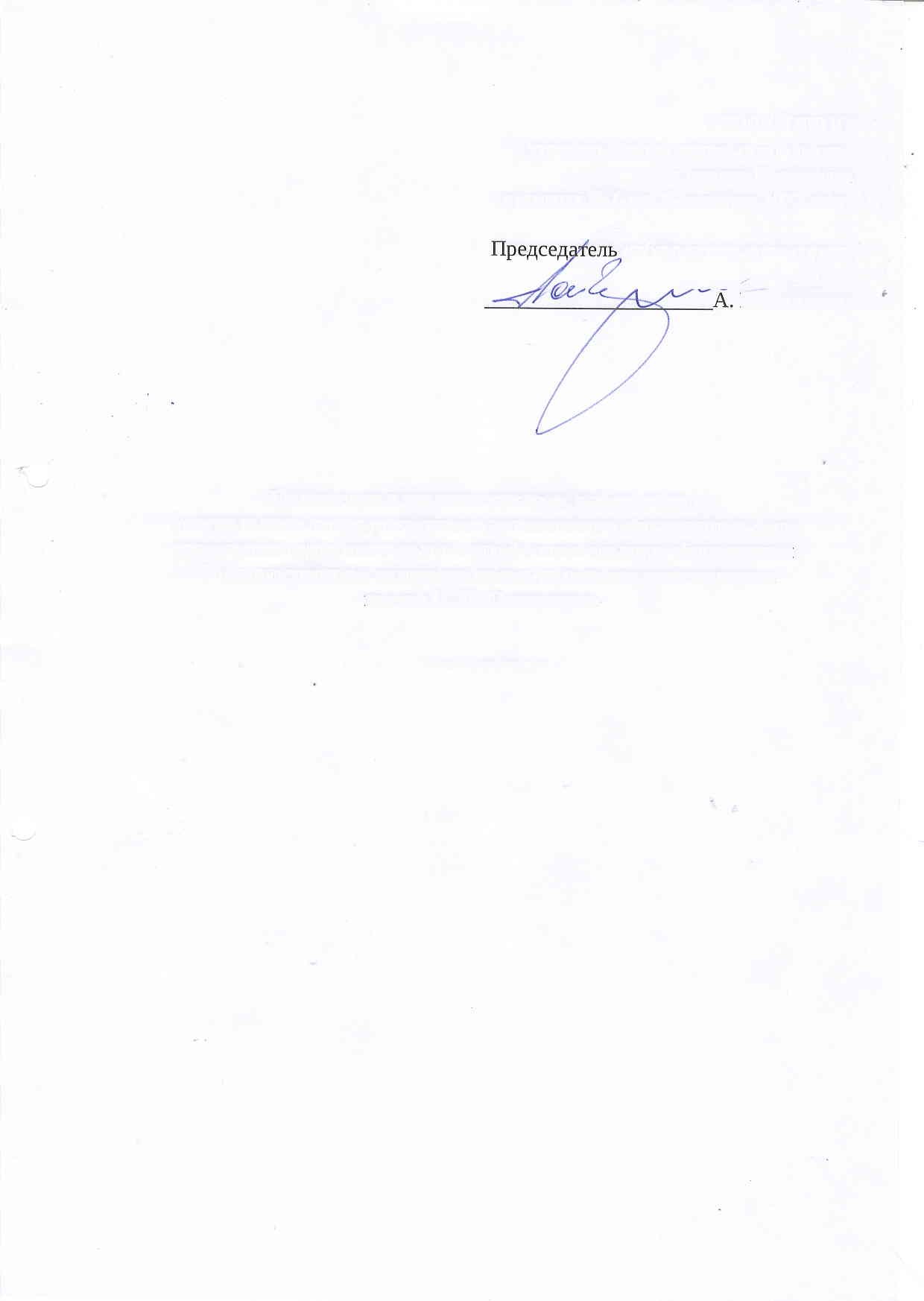 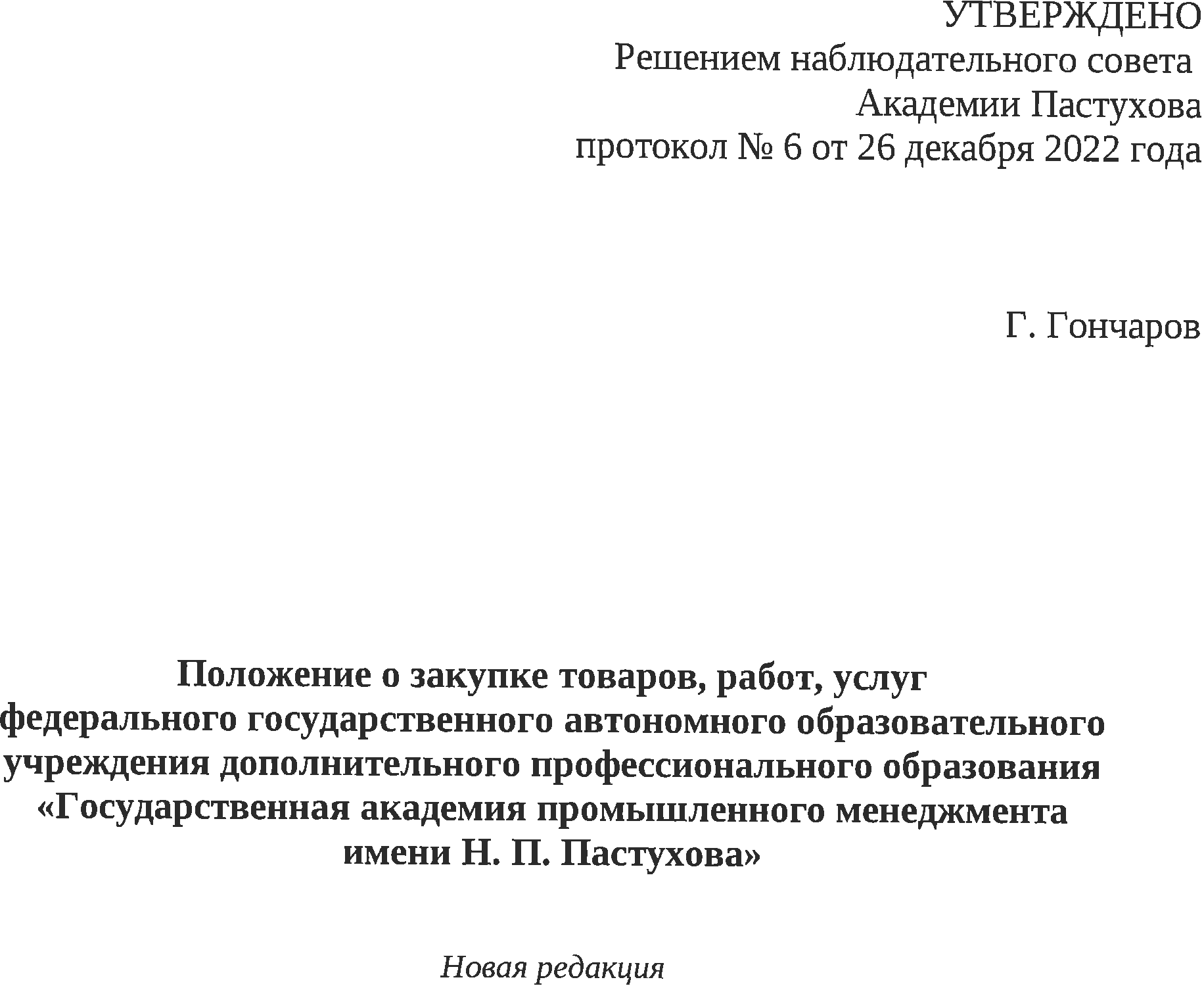 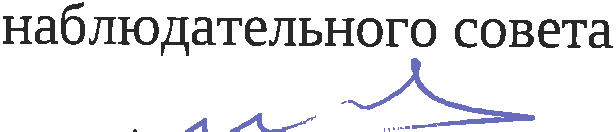 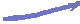 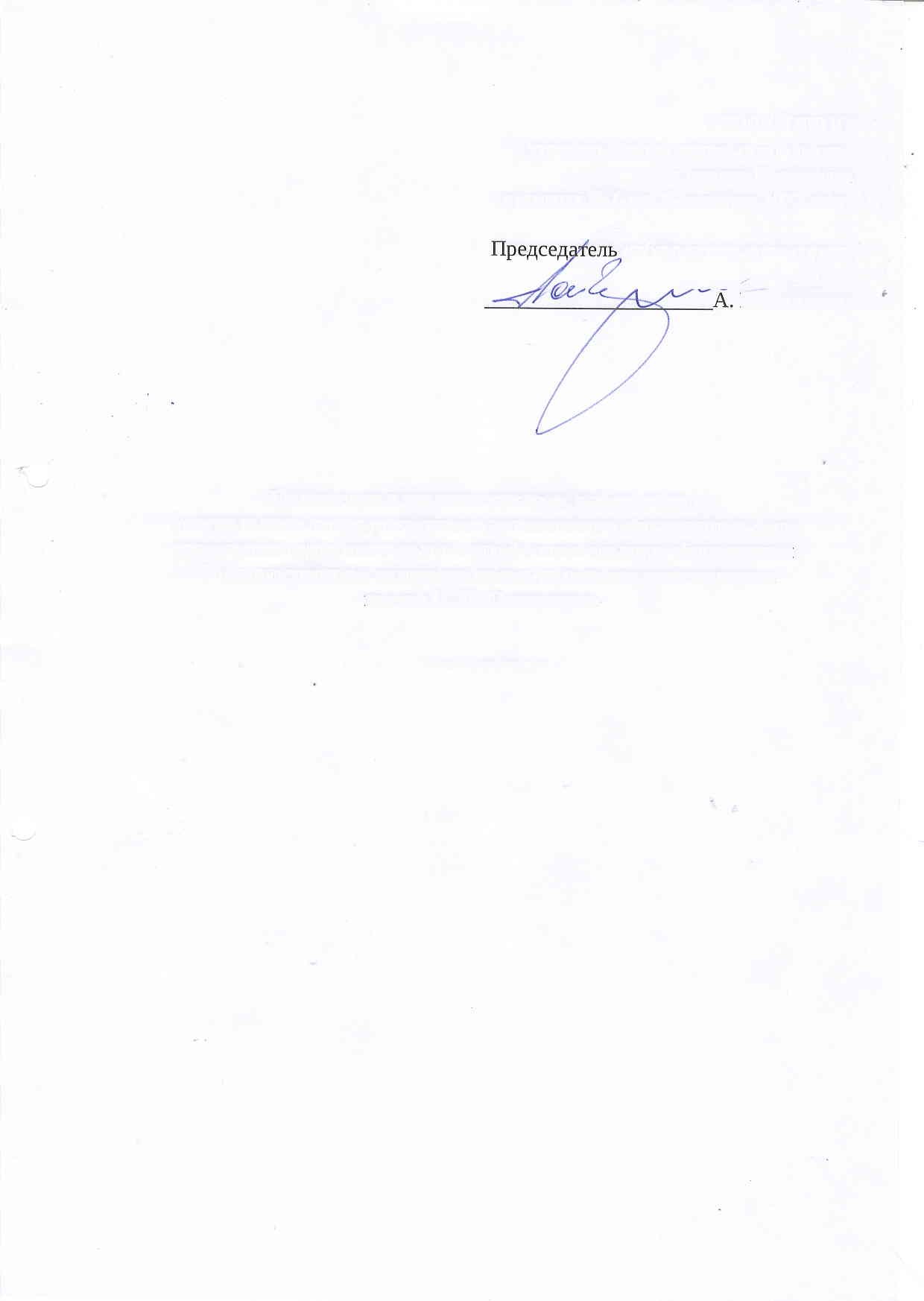 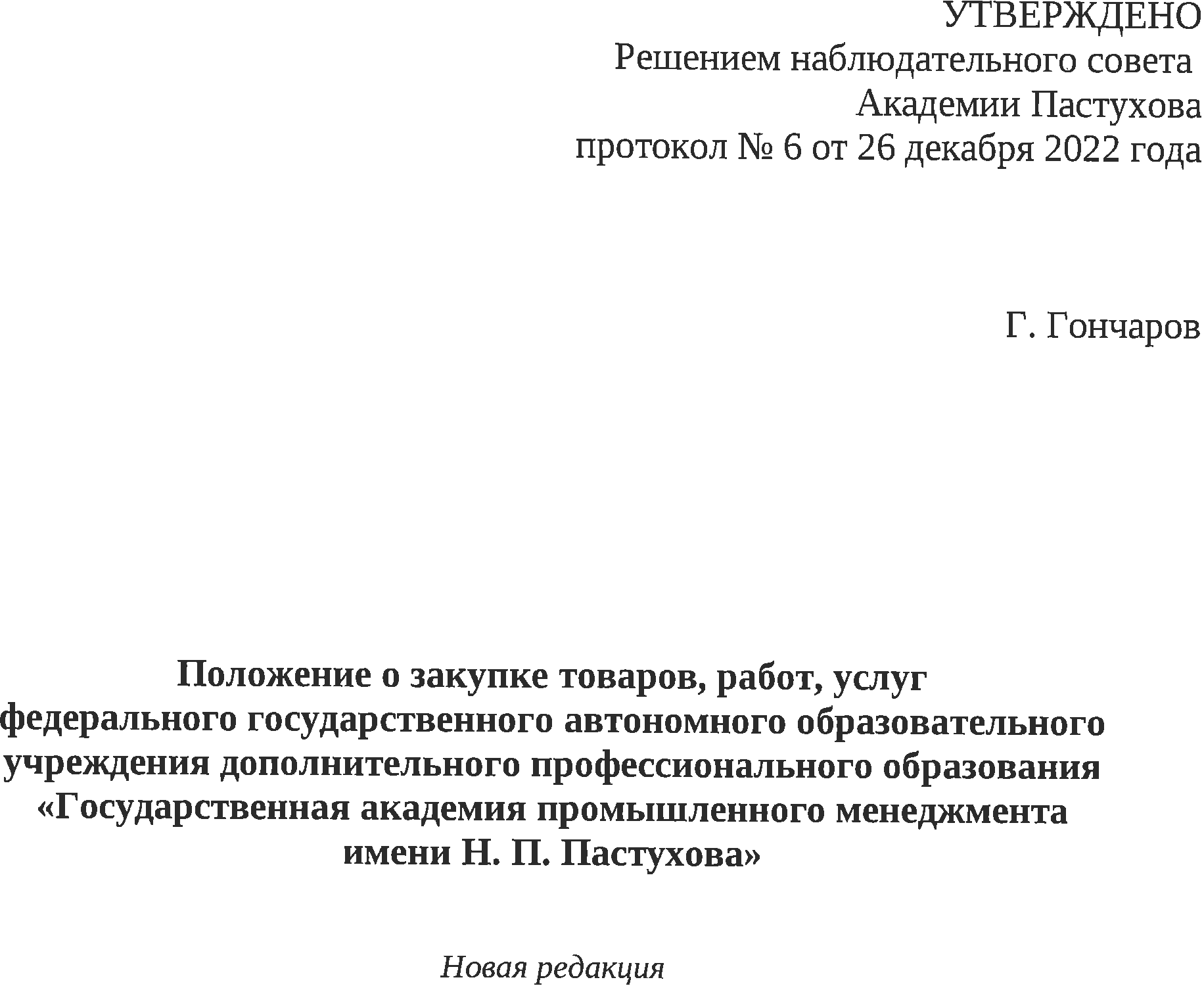 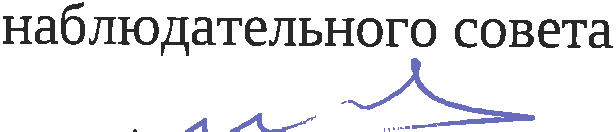 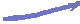 Глава I. Общие положенияРаздел 1. Сфера применения1. Настоящее положение о закупке товаров, работ, услуг (далее – Положение о закупке) утверждено в соответствии с частью 3 статьи 2 Федерального закона от 18 июля 2011 г. № 223-ФЗ «О закупках товаров, работ, услуг отдельными видами юридических лиц» (далее – Федеральный закон № 223-ФЗ), является документом, который регламентирует закупочную деятельность федерального государственного автономного образовательного учреждения дополнительного профессионального образования «Государственная академия промышленного менеджмента имени Н. П. Пастухова» (далее – Заказчик), содержит требования к закупке, в том числе порядок определения и обоснования начальной (максимальной) цены договора, цены договора, заключаемого с единственным поставщиком (исполнителем, подрядчиком), включая порядок определения формулы цены, устанавливающей правила расчета сумм, подлежащих уплате заказчиком поставщику (исполнителю, подрядчику) в ходе исполнения договора (далее - формула цены), определения и обоснования цены единицы товара, работы, услуги, определения максимального значения цены договора, порядок подготовки и осуществления закупок способами, указанными в частях 3.1 и 3.2 статьи 3 Федерального закона № 223-ФЗ, порядок и условия их применения, порядок заключения и исполнения договоров, а также иные связанные с обеспечением закупки положения.2. Термины и определения, содержащиеся в настоящем Положении о закупке, используются в соответствии с Федеральным законом № 223-ФЗ, а также иных нормативных правовых актов Российской Федерации, регулирующих закупки товаров, работ, услуг отдельными видами юридических лиц.3. Положение о закупке не регулирует отношения, связанные с осуществлением закупок в случаях, которые являются исключениями из области применения Федерального закона № 223-ФЗ, а также в случае закупки товаров, работ, услуг, оплата которых по одному договору осуществляется одновременно за счет средств, указанных в пункте 4 части 2 статьи 1 Федерального закона № 223-ФЗ, и средств, указанных в части 1 статьи 15 Федерального закона от 5 апреля 2013 г. № 44-ФЗ «О контрактной системе в сфере закупок товаров, работ, услуг для обеспечения государственных и муниципальных нужд» (далее – Федеральный закон № 44-ФЗ). В случае, если оплата товаров, работ, услуг по одному договору осуществляется одновременно за счет средств, указанных в пункте 4 части 2 статьи 1 Федерального закона № 223-ФЗ, и средств, указанных в части 1 статьи 15 Федерального закона № 44-ФЗ, Заказчик осуществляет соответствующую закупку в соответствии с Федеральным законом № 44-ФЗ.4. В случае если законодательством Российской Федерации установлены отдельные требования к срокам проведения закупочных процедур, размерам и форме обеспечения заявок на участие и обеспечения исполнения договоров, к участникам закупок и предоставляемым ими документам, и другие требования к порядку проведения закупок в соответствии с Федеральным законом № 223-ФЗ, противоречащие указанным в Положение о закупке, то Заказчиком применяются нормы законодательства Российской Федерации.5. Руководитель заказчика обязан при осуществлении закупок принимать меры по предотвращению и урегулированию конфликта интересов в соответствии с Федеральным законом от 25 декабря 2008 года № 273-ФЗ "О противодействии коррупции".Глава II. Порядок подготовки закупокРаздел 1. Планирование закупок1. Планирование закупок осуществляется Заказчиком путем формирования, утверждения и ведения в единой информационной системе в сфере закупок (далее - единая информационная система) плана закупки товаров, работ, услуг (далее - план закупки) и плана закупки инновационной продукции, высокотехнологичной продукции, лекарственных средств в соответствии с требованиями, установленными Правительством Российской Федерации.2. Изменения в план закупки, план закупки инновационной продукции, высокотехнологичной продукции, лекарственных средств могут быть внесены в случаях, установленных действующим законодательством, Правительством Российской Федерации, а также при необходимости в случаях :а) уточнения информации об объекте закупки, в том числе изменения требований к закупаемым товара, работам, услугам, иных условий закупки, указанных в плане закупки, плане закупки инновационной продукции, высокотехнологичной продукции, лекарственных средств;б) исполнения предписания органов контроля;в) признания закупки несостоявшейся;г) возникновения иных обстоятельств, предвидеть которые при утверждении плана закупки, плана закупки инновационной продукции, высокотехнологичной продукции, лекарственных средств было невозможно.3. Порядок обоснования закупки, в том числе объекта закупки и требований к нему, способа закупки, условий договора, участника закупки с которым заключается договор при осуществлении закупки у единственного поставщика (подрядчика, исполнителя), за исключением порядка обоснования начальной максимальной цены договора, цены договора, заключаемого с единственным поставщиком (подрядчиком, исполнителем) может устанавливаться локальным нормативным актом Заказчика.Раздел 2. Комиссия по осуществлению закупок1. До размещения в единой информационной системе извещения, о конкурентной закупке, направления приглашений принять участие в закрытой конкурентной закупке Заказчик создает комиссию по осуществлению конкурентной закупки (далее - комиссия), определяет порядок ее работы, персональный состав и назначает председателя комиссии.2. Заказчик, за исключением закупки у единственного поставщика (подрядчика, исполнителя) вправе создать комиссию по осуществлению неконкурентной закупки. В случае создания комиссии по осуществлению неконкурентной закупки ее члены должны соответствовать требованиям, установленным настоящим Положением о закупке к членам комиссии, имеют права и несут обязанности, установленные в соответствии с настоящим Положением о закупке для членов комиссии.3. Число членов комиссии должно быть не менее чем три человека. При этом в состав комиссии могут входить как сотрудники Заказчика, так и сторонние лица. 4. Членами комиссии по осуществлению закупок не могут быть:1) физические лица, имеющие личную заинтересованность в результатах закупки (определения поставщика (исполнителя, подрядчика) при осуществлении конкурентной закупки), в том числе физические лица, подавшие заявки на участие в закупке, либо состоящие в трудовых отношениях с организациями или физическими лицами, подавшими данные заявки, либо являющиеся управляющими организаций, подавших заявки на участие в закупке. Понятие "личная заинтересованность" используется в значении, указанном в Федеральном законе от 25 декабря 2008 года N 273-ФЗ "О противодействии коррупции";2) физические лица, являющиеся участниками (акционерами) организаций, подавших заявки на участие в закупке, членами их органов управления, кредиторами участников закупки.Член комиссии по осуществлению закупок обязан незамедлительно сообщить заказчику, принявшему решение о создании комиссии по осуществлению закупок, о возникновении обстоятельств, предусмотренных настоящим пунктом. В случае выявления в составе комиссии по осуществлению закупок физических лиц, указанных в настоящем пункте, заказчик, принявший решение о создании комиссии по осуществлению закупок, обязан незамедлительно заменить их другими физическими лицами, соответствующими требованиям, предусмотренным положениями настоящего пункта. Заседание комиссии считается правомочным, если на нем присутствует не менее чем пятьдесят процентов от общего числа ее членов. Члены комиссии могут участвовать в таком заседании с использованием систем видео-конференц-связи с соблюдением требований законодательства Российской Федерации о защите государственной тайны. Каждый член комиссии имеет один голос. Решения комиссии принимаются простым большинством голосов ее членов, принявших участие в заседании комиссии. При равенстве голосов голос председателя комиссии является решающим. Решения комиссии оформляются протоколами, которые подписываются всеми членами комиссии, принимающими участие в заседаниях, в день принятия соответствующего решения.Члены комиссии обязаны при осуществлении закупок принимать меры по предотвращению и урегулированию конфликта интересов в соответствии с Федеральным законом от 25 декабря 2008 года № 273-ФЗ "О противодействии коррупции".Раздел 3. Определение и обоснование начальной (максимальной) цены договора, цены договора, заключаемого с единственным поставщиком (исполнителем, подрядчиком)1. При проведении закупок Заказчик рассчитывает и обосновывает начальную (максимальную) цену договора, цену договора, заключаемого с единственным поставщиком (исполнителем, подрядчиком) (далее в настоящем разделе – НМЦ) в соответствии с требованиями настоящего раздела Положения о закупке. В случае, когда Заказчик в извещении и документации о закупке вместо НМЦ устанавливает формулу цены и (или) максимальное значение цены договора, требования, установленные в настоящем разделе, применяются в отношении цены единицы каждого товара, работы, услуги, являющихся предметом закупки.2. Расчет и обоснование НМЦ осуществляется заказчиком до размещения в единой информационной системе извещения о закупке, направления приглашения принять участие в закрытой закупке конкурентной закупке, а определение НМЦ в случае осуществления неконкурентной закупки - до заключения договора.3. Определение НМЦ осуществляется Заказчиком с использованием следующих методов:1) метод анализа рынка. Данный метод заключается в установлении НМЦ на основании информации о рыночных ценах идентичных товаров, работ, услуг, планируемых к закупкам, или при их отсутствии однородных товаров, работ, услуг. Идентичными товарами, работами, услугами признаются товары, работы, услуги, имеющие одинаковые характерные для них основные признаки. При определении идентичности товаров незначительные различия во внешнем виде таких товаров могут не учитываться. При определении идентичности работ, услуг учитываются характеристики подрядчика, исполнителя, их деловая репутация на рынке. Однородными товарами признаются товары, которые, не являясь идентичными, имеют сходные характеристики и состоят из схожих компонентов, что позволяет им выполнять одни и те же функции и (или) быть коммерчески взаимозаменяемыми. При определении однородности товаров учитываются их качество, репутация на рынке, страна происхождения. Однородными работами, услугами признаются работы, услуги, которые, не являясь идентичными, имеют сходные характеристики, что позволяет им быть коммерчески и (или) функционально взаимозаменяемыми. При определении однородности работ, услуг учитываются их качество, репутация на рынке, а также вид работ, услуг, их объем, уникальность и коммерческая взаимозаменяемость. Информация о ценах товаров, работ, услуг должна быть получена с учетом сопоставимых с условиями планируемой закупки коммерческих и (или) финансовых условий поставок товаров, выполнения работ, оказания услуг. Коммерческие и (или) финансовые условия поставок товаров, выполнения работ, оказания услуг признаются сопоставимыми, если различия между такими условиями не оказывают существенного влияния на соответствующие результаты или эти различия могут быть учтены с применением соответствующих корректировок таких условий.2) нормативный (тарифный) метод. Данный метод применяется Заказчиком, если в соответствии с законодательством Российской Федерации цены закупаемых товаров, работ, услуг подлежат государственному регулированию или установлены муниципальными правовыми актами. В этом случае НМЦ определяется по регулируемым ценам (тарифам) на товары, работы, услуги;3) проектно-сметный (сметный) метод. Данный метод применяется в случаях, предусмотренных пунктами 7 и 8 настоящего Раздела;4) метод индексации. Данный метод заключается в определении НМЦ на основе цен договоров, заключенных Заказчиком ранее и содержащих предмет и условия, идентичные предмету и условиям осуществляемой закупки. При определении НМЦ цена такого договора увеличивается на обоснованный Заказчиком коэффициент (инфляции, изменения курса иностранной валюты и т.д.);5) метод одной цены. Данный метод применяется Заказчиком в случае осуществления закупки у единственного поставщика (подрядчика, исполнителя). При применении данного метода НМЦ равняется цене договора, предложенной участником закупки, с которым заключается договор;6) иные обоснованные Заказчиком методы с учетом специфики предмета и условий осуществляемой закупки.4. В целях применения анализа рынка могут использоваться общедоступная информация о рыночных ценах товаров, работ, услуг, информация о ценах товаров, работ, услуг, полученная по запросу заказчика у поставщиков (подрядчиков, исполнителей), осуществляющих поставки идентичных товаров, работ, услуг, планируемых к закупкам, или при их отсутствии однородных товаров, работ, услуг.5. При осуществлении конкурентной закупки или запроса оферт в качестве НМЦ рекомендуется принимать цену не выше среднего значения рыночной стоимости товаров (работ, услуг), рассчитанного с использованием достаточного количества источников информации о ценах.6. Для расчета среднего значения рыночной стоимости товаров (работ, услуг) достаточное количество источников информации – 3 (три) и более. Если в результате поиска источников информации не найдено их достаточное количество, допускается использование меньшего количества источников информации.7. В случае закупки работ по строительству, реконструкции, капитальному ремонту объекта капитального строительства, работ по сохранению объектов культурного наследия (памятников истории и культуры) народов Российской Федерации, за исключением научно-методического руководства, технического и авторского надзора, НМЦ определяется на основании проектной документации, разработанной и утвержденной в соответствии с законодательством Российской Федерации.8. В случае закупки работ по текущему ремонту и капитальному ремонту объектов капитального строительства, расчет НМЦ, за исключением случаев, установленных пунктом 7 настоящего раздела Положения, может производиться на основании сметного расчета, выполненного в соответствии с методиками и нормативами (государственными элементными сметными нормами) строительных работ и специальных строительных работ, утвержденными в соответствии с компетенцией федеральным органом исполнительной власти, осуществляющим функции по выработке государственной политики и нормативно-правовому регулированию в сфере строительства, или органом исполнительной власти субъекта Российской Федерации.9. В случае наличия индивидуальных, специальных для Заказчика скидок, понижающих коэффициентов, пониженных предельных цен (тарифов) при выборе поставщика (подрядчика, исполнителя) и определении стоимости продукции должны быть использованы такие специальные пониженные цены (тарифы).14. Предложение участником закупки в составе заявки предложения о цене договора, превышающего НМЦ, является безусловным основанием для отказа в допуске такому участнику к участию в закупке.Глава III. Способы закупокРаздел 1. Общие положения1. Заказчик осуществляет конкурентные и неконкурентные закупки с учетом установленных настоящим Положением о закупке способов закупок, условий их применения и порядка осуществления.2. При проведении конкурентной закупки:1) информация о конкурентной закупке сообщается Заказчиком одним из следующих способов:а) путем размещения в единой информационной системе извещения об осуществлении конкурентной закупки, доступного неограниченному кругу лиц, с приложением документации о конкурентной закупке;б) посредством направления приглашений принять участие в закрытой конкурентной закупке в случаях, которые предусмотрены статьей 3.5 Федерального закона № 223-ФЗ, с приложением документации о конкурентной закупке не менее чем двум лицам, которые способны осуществить поставки товаров, выполнение работ, оказание услуг, являющихся предметом такой закупки;2) обеспечивается конкуренция между участниками конкурентной закупки за право заключить договор с Заказчиком на условиях, предлагаемых в заявках на участие в такой закупке, окончательных предложениях участников такой закупки;3) описание предмета конкурентной закупки осуществляется с соблюдением требований части 6.1 статьи 3 Федерального закона № 223-ФЗ.Протоколы, составляемые в ходе осуществления конкурентной закупки, а также по итогам конкурентной закупки, заявки на участие в конкурентной закупке, окончательные предложения участников конкурентной закупки, документация о конкурентной закупке, извещение о проведении запроса котировок, изменения, внесенные в документацию о конкурентной закупке, разъяснения положений документации о конкурентной закупке хранятся заказчиком не менее трех лет.3. Конкурентные закупки осуществляются следующими способами:1) путем проведения торгов (конкурс (открытый конкурс, конкурс в электронной форме, закрытый конкурс), аукцион (открытый аукцион, аукцион в электронной форме, закрытый аукцион), запрос котировок (запрос котировок в электронной форме, закрытый запрос котировок), запрос предложений (запрос предложений в электронной форме, закрытый запрос предложений);2) без проведения торгов (конкурентный отбор).4. Неконкурентные закупки (закупки, условия осуществления которых не соответствуют условиям, предусмотренным пунктом 3 настоящего раздела Положения о закупке) осуществляются путем проведения:1) запроса оферт;2) закупки у единственного поставщика (подрядчика, исполнителя).Раздел 2. Конкурентные закупки1. Конкурентные закупки могут быть открытыми и закрытыми. В открытых конкурентных закупках может принимать участие неограниченный круг лиц. Участником закрытой конкурентной закупки могут быть только лица, специально приглашенные заказчиком.2. Заказчик осуществляет конкурентные закупки в открытой форме. Закупка в закрытой форме осуществляется только в случаях, указанных в части 1 статьи 3.5 Федерального закона № 223-ФЗ путем проведения закрытого конкурса, закрытого аукциона, закрытого запроса котировок, закрытого запроса предложений.3. Порядок проведения конкурентной закупки включает в себя следующие действия:1) сообщение о закупке закупки. Осуществляется способами, указанными в подпункте 1 пункта 2 Раздела 1 настоящей Главы Положения о закупке;2) прием заявок на участие в конкурентной закупке;3) открытие доступа к заявкам на участие в конкурентной закупке;4) рассмотрение заявок на участие в конкурентной закупке;5) определение победителя конкурентной закупки.4. Порядок и сроки осуществления действий, указанных в пункте 8 настоящего Раздела Положения о закупке регламентируются настоящим Положением о закупке.5. Конкурентные закупки могут включать в себя один или несколько этапов, предусмотренных настоящим Положением о закупке. Результаты этапа конкурентной закупки оформляются протоколом.6. Результаты проведения конкурентной закупки, этапа конкурентной закупки указываются в итоговом протоколе. Итоговый протокол должен соответствовать требованиям Федерального закона № 223-ФЗ. 7. В ходе осуществления конкурентной закупки могут составляться протоколы, содержащие результаты отдельного действия (действия), указанных в пункте 3 настоящего раздела Положения о закупке. Такие протоколы должны соответствовать требованиям Федерального закона № 223-ФЗ.8. Если иное не предусмотрено настоящим Положением о закупке, конкурентная закупка проводится в электронной форме в соответствии со статьями 3.3, 3.4 и 3.5 Федерального закона № 223-ФЗ. Конкурентная закупка в электронной форме проводится в соответствии с настоящим Положением о закупке, регламентом и иными документами оператора электронной площадки, извещением о проведении конкурентной закупки, документацией о конкурентной закупке.6. При осуществлении конкурентной закупки могут выделяться лоты, в отношении которых в извещении об осуществлении закупки, приглашении принять участие в закрытой конкурентной закупке, в документации о закупке отдельно указываются объект закупки, начальная (максимальная) цена договора и ее обоснование, размер обеспечения заявки на участие в закупке (если требование об обеспечении заявки на участие в закупке установлено Заказчиком), сроки и иные условия поставки товара, выполнения работы или оказания услуги, размер обеспечения исполнения контракта (если требование об обеспечении исполнения контракта установлено Заказчиком), размер обеспечения гарантийных обязательств (если требование об обеспечении гарантийных обязательств установлено Заказчиком). В этих случаях участник закупки подает одну заявку в отношении определенного лота. Заказчик вправе отменить закупку в отношении определенного лота. Закупка признается несостоявшейся в предусмотренных настоящим Положением о закупке в части определенного лота. В отношении каждого лота заключается отдельный договор.7. Извещением об осуществлении конкурентной закупки, документацией о конкурентной закупке может быть предусмотрено определение нескольких победителей конкурентной закупки. В этом случае договор заключается с каждым победителем конкурентной закупки.8. Конкурентная закупка признается несостоявшейся, если:а) не подано ни одной заявки на участие в закупке;б) по результатам ее проведения все заявки на участие в закупке отклонены;в) на участие в закупке подана только одна заявка;г) по результатам ее проведения отклонены все заявки, за исключением одной заявки на участие в закупке;д) по результатам ее проведения от заключения договора уклонились все участники закупки.В случае признания конкурентной закупки несостоявшейся Заказчик вправе провести новую закупку, в том числе заключить договор с единственным поставщиком (подрядчиком, исполнителем) в соответствии с настоящим Положением о закупке. Если закупка признана несостоявшейся по основаниям, предусмотренным подпунктами «в» и «г» пункта 7 настоящего Раздела Положения о закупке, участник закупки, подавший заявку, участник закупки, чья заявка не отклонена по результатам проведения закупки, не вправе отказаться от заключения договора. 9. Заказчик вправе отменить конкурентную закупку в соответствии с частями 5-7 статьи 3.2 Федерального закона № 223-ФЗ. Раздел 3. Информационное обеспечение закупокРазмещение информации о закупке в единой информационной системе осуществляется Заказчиком в соответствии с Федеральным законом № 223-ФЗ и принятыми в соответствии с ним актами Правительства Российской Федерации. Заказчик вправе размещать информацию о закупке, размещение которой не запрещено в соответствии с Федеральным законом № 223-ФЗ, на своем сайте с доменным именем www.gapm.ru.При осуществлении конкурентной закупке заказчик размещает в единой информационной системе в порядке и в сроки, установленные Федеральным законом № 223-ФЗ и Правительством Российской Федерации:извещение об осуществлении конкурентной закупки, документацию о конкурентной закупке, проект договора, являющийся неотъемлемой частью извещения об осуществлении конкурентной закупки и документации о конкурентной закупке, изменения, внесенные в такие извещение и документацию, разъяснения такой документации, протоколы, составляемые при осуществлении закупки, итоговый протокол.Извещение об осуществлении конкурентной закупки должно содержать сведения, предусмотренные частью 9 статьи 4 Федерального закона № 223-ФЗ.Документация о конкурентной закупке должна содержать сведения, предусмотренные частью 10 статьи 4 Федерального закона № 223-ФЗ.Изменения в извещение об осуществлении конкурентной закупки, в документацию о конкурентной закупке, вносятся в порядке и в сроки, установленные Федеральным законом № 223-ФЗ. Разъяснения положений документации о конкурентной закупки предоставляются в порядке и в сроки, установленные Федеральным законом № 223-ФЗ. При проведении неконкурентных закупок извещение об осуществлении закупки, документация о закупке, протоколы, составляемые в ходе осуществления закупки, не размещаются заказчиком в единой информационной системе.Раздел 4. Участник закупкиУчастником закупки является любое юридическое лицо или несколько юридических лиц, выступающих на стороне одного участника закупки, независимо от организационно-правовой формы, формы собственности, места нахождения и места происхождения капитала, за исключением юридического лица, являющегося иностранным агентом в соответствии с Федеральным законом от 14 июля 2022 года N 255-ФЗ "О контроле за деятельностью лиц, находящихся под иностранным влиянием", либо любое физическое лицо или несколько физических лиц, выступающих на стороне одного участника закупки, в том числе индивидуальный предприниматель или несколько индивидуальных предпринимателей, выступающих на стороне одного участника закупки, за исключением физического лица, являющегося иностранным агентом в соответствии с Федеральным законом от 14 июля 2022 года N 255-ФЗ "О контроле за деятельностью лиц, находящихся под иностранным влиянием".К участникам конкурентной закупки предъявляются следующие обязательные требования:1) соответствие участников закупки требованиям, устанавливаемым в соответствии с законодательством Российской Федерации к лицам, осуществляющим поставки товаров, выполнение работ, оказание услуг, являющихся предметом закупки;2) непроведение ликвидации участника закупки - юридического лица и отсутствие решения арбитражного суда о признании участника закупки - юридического лица или индивидуального предпринимателя несостоятельным (банкротом) и об открытии конкурсного производства;3) неприостановление деятельности участника закупки в порядке, предусмотренном Кодексом Российской Федерации об административных правонарушениях;4) отсутствие у участника закупки недоимки по налогам, сборам, задолженности по иным обязательным платежам в бюджеты бюджетной системы Российской Федерации (за исключением сумм, на которые предоставлены отсрочка, рассрочка, инвестиционный налоговый кредит в соответствии с законодательством Российской Федерации о налогах и сборах, которые реструктурированы в соответствии с законодательством Российской Федерации, по которым имеется вступившее в законную силу решение суда о признании обязанности заявителя по уплате этих сумм исполненной или которые признаны безнадежными к взысканию в соответствии с законодательством Российской Федерации о налогах и сборах) за прошедший календарный год, размер которых превышает двадцать пять процентов балансовой стоимости активов участника закупки, по данным бухгалтерской отчетности за последний отчетный период;5) отсутствие у участника закупки - физического лица, зарегистрированного в качестве индивидуального предпринимателя, либо у руководителя, членов коллегиального исполнительного органа, лица, исполняющего функции единоличного исполнительного органа, или главного бухгалтера юридического лица - участника закупки непогашенной или неснятой судимости за преступления в сфере экономики и (или) преступления, предусмотренные статьями 289, 290, 291, 291.1 Уголовного кодекса Российской Федерации, а также неприменение в отношении указанных физических лиц наказания в виде лишения права занимать определенные должности или заниматься определенной деятельностью, которые связаны с поставкой товара, выполнением работы, оказанием услуги, являющихся предметом осуществляемой закупки, и административного наказания в виде дисквалификации;6) отсутствие обстоятельств, при которых должностное лицо Заказчика (руководитель Заказчика, член комиссии), его супруг (супруга), близкий родственник по прямой восходящей или нисходящей линии (отец, мать, дедушка, бабушка, сын, дочь, внук, внучка), полнородный или неполнородный (имеющий общих с должностным лицом заказчика отца или мать) брат (сестра), лицо, усыновленное должностным лицом Заказчика, либо усыновитель этого должностного лица Заказчика является:а) физическим лицом (в том числе зарегистрированным в качестве индивидуального предпринимателя), являющимся участником закупки;б) руководителем, единоличным исполнительным органом, членом коллегиального исполнительного органа, учредителем, членом коллегиального органа унитарной организации, являющейся участником закупки;в) единоличным исполнительным органом, членом коллегиального исполнительного органа, членом коллегиального органа управления, выгодоприобретателем корпоративного юридического лица, являющегося участником закупки. Выгодоприобретателем для целей настоящего подпункта является физическое лицо, которое владеет напрямую или косвенно (через юридическое лицо или через несколько юридических лиц) более чем десятью процентами голосующих акций хозяйственного общества либо владеет напрямую или косвенно (через юридическое лицо или через несколько юридических лиц) долей, превышающей десять процентов в уставном (складочном) капитале хозяйственного товарищества или общества;отсутствие у участника закупки ограничений для участия в закупках, установленных законодательством Российской Федерации;участник закупки не является иностранным агентом.3. Заказчик вправе предъявить к участникам конкурентной закупки следующие квалификационные требования:1) наличие финансовых, материальных средств, а также иных возможностей (ресурсов), необходимых для выполнения условий договора;2) положительная деловая репутация, наличие опыта выполнения работ или оказания услуг.4. Заказчик вправе предъявить к участникам конкурентной закупки иные измеряемые требования, в том числе:1) отсутствие сведений об участнике закупки в реестре недобросовестных поставщиков, предусмотренном Федеральным законом № 223-ФЗ;2) отсутствие сведений об участнике закупки в реестре недобросовестных поставщиков, предусмотренном Федеральным законом № 44-ФЗ, 3) отсутствие фактов неисполнения/ненадлежащего исполнения участником закупки обязательств по поставке товаров, выполнению работ, оказанию услуг по договорам, заключенным с Заказчиком, за последние 2 года, предшествующие дате размещения извещения о закупке в единой информационной системе, направления приглашения принять участие в закрытой конкурентной закупке;4) сертификация систем менеджмента качества, и (или) систем менеджмента безопасности труда и охраны здоровья, и (или) систем менеджмента безопасности пищевой продукции, и (или) систем экологического менеджмента, и (или) систем менеджмента информационной безопасности, и (или) систем менеджмента риска, и (или) иных систем управления (менеджмента) в зависимости от объекта закупки;5) обладание участниками закупки исключительными (неисключительными) правами на результаты интеллектуальной деятельности, если в связи с исполнением договора Заказчик приобретает такие права.5. Требования к участникам конкурентной закупки, а также при необходимости единицы измерения требований к участникам конкурентной закупки, указываются Заказчиком в документации о конкурентной закупке, извещении об осуществлении конкурентной закупки. Установленные Заказчиком требования к участникам конкурентной закупки не должны приводить к необоснованному ограничению конкуренции.6. В случае закупки работ по проектированию, строительству, модернизации и ремонту особо опасных, технически сложных объектов капитального строительства помимо требований к участникам конкурентной закупки, Заказчик вправе предъявить требования к привлекаемым ими субподрядчикам, соисполнителям.7. В случае, если несколько юридических лиц либо несколько физических лиц (в том числе индивидуальных предпринимателей) выступают на стороне одного участника конкурентной закупки (коллективный участник закупки), требования, установленные Заказчиком в документации о конкурентной закупке, извещении об осуществлении конкурентной закупки, предъявляются в совокупности к такому участнику закупки.8. Требования, предусмотренные извещением об осуществлении конкурентной закупки, документацией о конкурентной закупке, предъявляются ко всем участникам такой закупки на равных основаниях.9. Если иное не предусмотрено извещением об осуществлении конкурентной закупки, документацией о конкурентной закупке, участник закупки обязан декларировать в заявке на участие в конкурентной закупке свое соответствие установленным в извещении об осуществлении конкурентной закупки, документации о конкурентной закупке требованиям. Извещением об осуществлении конкурентной закупки, документацией о конкурентной закупке может быть предусмотрена обязанность участника закупки доказать свое соответствие установленным требованиям. В этом случае извещение об осуществлении конкурентной закупки, документация о конкурентной закупке должны содержать порядок такого доказывания, в том числе исчерпывающий перечень сведений и документов, которые участник закупки должен представить в заявке на участие в конкурентной закупке в целях такого доказывания.10. При проведении конкурентной закупки не допускается предоставление отдельным участникам закупки, категориям участников закупки преимуществ участия или установление ограничений участия, за исключением случаев, предусмотренных законодательством Российской Федерации. Раздел 5. Описание предмета конкурентной закупкиОписание предмета конкурентной закупки осуществляется в соответствии с частью 6.1 статьи 3 Федерального закона № 223-ФЗ. При описании предмета конкурентной закупки Заказчик в документации о конкурентной закупке, извещении о проведении запроса котировок устанавливает требования к безопасности, качеству, техническим характеристикам, функциональным характеристикам (потребительским свойствам) товара, работы, услуги, к размерам, упаковке, отгрузке товара, к результатам работы, установленные Заказчиком и предусмотренные техническими регламентами в соответствии с законодательством Российской Федерации о техническом регулировании, документами, разрабатываемыми и применяемыми в национальной системе стандартизации, принятыми в соответствии с законодательством Российской Федерации о стандартизации, иные требования, связанные с определением соответствия поставляемого товара, выполняемой работы, оказываемой услуги потребностям Заказчика. Если Заказчиком в документации о конкурентной закупке, извещении о проведении запроса котировок не используются установленные в соответствии с законодательством Российской Федерации о техническом регулировании, законодательством Российской Федерации о стандартизации требования к безопасности, качеству, техническим характеристикам, функциональным характеристикам (потребительским свойствам) товара, работы, услуги, к размерам, упаковке, отгрузке товара, к результатам работы, в документации о закупке, извещении о проведении запроса котировок должно содержаться обоснование необходимости использования иных требований, связанных с определением соответствия поставляемого товара, выполняемой работы, оказываемой услуги потребностям Заказчика.Раздел 6. Заявка на участие в конкурентной закупкеДля участия в конкурентной закупке участник закупки подает заявку на участие в конкурентной закупке. Требования к содержанию, форме, оформлению и составу заявки на участие в конкурентной закупке, в том числе исчерпывающий перечень документов, которые должны быть представлены в составе заявки, указываются в документации о конкурентной закупке, извещении о проведении запроса котировок.Если иное не предусмотрено пунктом 3 настоящего Раздела положения о закупке, заявка на участие в конкурентной закупке подается в письменной форме в запечатанном конверте, не позволяющем просматривать его содержание до вскрытия конверта. Нарушение участником закупки данного требования не является основанием для возврата заявки. Если заявка на участие в конкурентной закупке подана с нарушением данного требования, Заказчик не несет ответственности за несоблюдение конфиденциальности в отношении сведений, содержащихся в такой заявке. Заявка на участие в конкурентной закупке, проводимой в электронной форме, подается оператору электронной площадки, на которой проводится закупку, в соответствии с документацией о конкурентной закупке, извещением об осуществлении конкурентной закупки, регламентом электронной площадки, на которой проводится закупка. Вскрытие конвертов с заявками на участие в конкурентной закупке, проводимой в электронной форме, не осуществляется.Участник конкурентной закупки вправе подать только одну заявку на участие в конкурентной закупке в отношении каждого предмета закупки (предмета лота). В случае подачи участником закупки двух и более заявок на участие в конкурентной закупке в отношении одного предмета закупки (предмета лота) при условии, что поданные ранее этим участником заявки на участие в конкурентной закупке не отозваны, все заявки на участие в конкурентной закупке этого участника, поданные в отношении одного и того же лота, не рассматриваются и возвращаются этому участнику. Участник закупки вправе изменить или отозвать заявку на участие в конкурентной закупке до истечения срока подачи заявок. Заявка на участие в конкурентной закупке является измененной или отозванной, если изменение осуществлено или уведомление об отзыве заявки получено Заказчиком до истечения срока подачи заявок на участие в конкурентной закупке.Участник конкурентной закупки, проводимой в электронной форме, вправе изменить или отозвать поданную заявку, если это допускается регламентом электронной площадки, на которой проводится такая закупка. О возможности изменить заявку на участие в конкурентной закупке, проводимой в электронной форме, указывается в документации о конкурентной закупке, извещении об осуществлении конкурентной закупки.В случае внесения изменений в заявку на участие в конкурентной закупке такая заявка считается поданной в момент подачи последних изменений в эту заявку. Если иное не предусмотрено Федеральным законом № 223-ФЗ и принятыми в соответствии с ним актами Правительства Российской Федерации, в документации о конкурентной закупке, извещении об осуществлении конкурентной закупки устанавливается требование о том, что заявка на участие в конкурентной закупке должна содержать следующие сведения и документы:1) сведения об участнике закупки. Если на стороне одного участника закупки выступает несколько юридических или несколько физических лиц, указанные сведения должны быть представлены в отношении каждого такого физического или юридического лица:а) наименование, фирменное наименование (при наличии), адрес юридического лица в пределах места нахождения юридического лица, учредительный документ, если участником конкурентной закупки является юридическое лицо;б) фамилия, имя, отчество (при наличии), паспортные данные, адрес места жительства физического лица, зарегистрированного в качестве индивидуального предпринимателя, если участником конкурентной закупки является индивидуальный предприниматель;в) идентификационный номер налогоплательщика участника конкурентной закупки или в соответствии с законодательством соответствующего иностранного государства аналог идентификационного номера налогоплательщика (для иностранного лица);г) идентификационный номер налогоплательщика (при наличии) учредителей, членов коллегиального исполнительного органа, лица, исполняющего функции единоличного исполнительного органа юридического лица, если участником конкурентной закупки является юридическое лицо, или в соответствии с законодательством соответствующего иностранного государства аналог идентификационного номера налогоплательщика таких лиц;2) копия документа, подтверждающего полномочия лица действовать от имени участника конкурентной закупки, за исключением случаев подписания заявки:а) индивидуальным предпринимателем, если участником такой закупки является индивидуальный предприниматель;б) лицом, указанным в едином государственном реестре юридических лиц в качестве лица, имеющего право без доверенности действовать от имени юридического лица, если участником такой закупки является юридическое лицо;3) копии документов, подтверждающих соответствие участника конкурентной закупки установленным в документации о конкурентной закупке, извещении о проведении запроса котировок требованиям к участникам закупки (если в документации о конкурентной закупке, извещении о проведении запроса котировок установлено требование о подтверждении участником закупки в составе заявки своего соответствия установленным к участникам закупки требованиям), декларация о соответствии участника закупки установленным в документации о конкурентной закупке, извещении о проведении запроса котировок требованиям к участникам закупки (если в документации о конкурентной закупке, извещении о проведении запроса котировок установлено требование о декларировании участником закупки в составе заявки своего соответствия установленным к участникам закупки требованиям);4) копия решения о согласии на совершение крупной сделки или о последующем одобрении этой сделки, если требование о наличии указанного решения установлено законодательством Российской Федерации и для участника конкурентной закупки заключение по результатам такой закупки договора либо предоставление обеспечения заявки на участие в такой закупке (если требование об обеспечении заявок установлено заказчиком в извещении об осуществлении такой закупки, документации о конкурентной закупке), обеспечения исполнения договора (если требование об обеспечении исполнения договора установлено заказчиком в извещении об осуществлении такой закупки, документации о конкурентной закупке) является крупной сделкой;5) информация и документы об обеспечении заявки на участие в конкурентной закупке, если соответствующее требование предусмотрено извещением об осуществлении такой закупки, документацией о конкурентной закупке:6) предложение участника конкурентной закупки в отношении предмета такой закупки;7) копии документов, подтверждающих соответствие товара, работы или услуги, являющихся предметом закупки, требованиям, установленным в соответствии с законодательством Российской Федерации, в случае, если требования к данным товару, работе или услуге установлены в соответствии с законодательством Российской Федерации и перечень таких документов предусмотрен документацией о конкурентной закупке. При этом не допускается требовать представление указанных документов, если в соответствии с законодательством Российской Федерации они передаются вместе с товаром;8) наименование страны происхождения поставляемого товара (при осуществлении закупки товара, в том числе поставляемого Заказчику при выполнении закупаемых работ, оказании закупаемых услуг), документ, подтверждающий страну происхождения товара, предусмотренный актом Правительства Российской Федерации, принятым в соответствии с пунктом 1 части 8 статьи 3 Федерального закона № 223-ФЗ;9) предложения об условиях исполнения договора в соответствии с критериями оценки заявок на участие в закупке в соответствии с критериями, установленными в документации о конкурентной закупке, извещении о проведении запроса котировок, в том числе о цене договора (единицы товара, работы, услуги), за исключением проведения аукциона в электронной форме.Все сведения и документы, входящие в состав заявки на участие в конкурентной закупке, должны быть составлены на русском языке. Если какие-либо сведения или документы, входящие в состав заявки, составлены на иностранном языке, участник закупки обязан представить в составе заявки перевод на русский язык, верность которого засвидетельствована в порядке, установленном статьей 81 Основ законодательства Российской Федерации о нотариате.Заказчик вправе в извещении о проведении запроса котировок, документации о конкурентной закупке установить дополнительные требования к содержанию и составу заявки на участие в конкурентной закупке.При проведении конкурентной закупки заявка на участие в конкурентной закупке рассматривается комиссией на соответствие требованиям, установленным в документации о закупке, извещении о проведении запроса котировок. По результатам рассмотрения заявки комиссия принимает одно из следующих решений:1) о признании заявки на участие в конкурентной закупке соответствующей требованиям документации о конкурентной закупке, извещения о проведении запроса котировок, либо2) о признании заявки на участие в конкурентной закупке соответствующей требованиям документации о конкурентной закупке, извещения о проведении запроса котировок.9. Заявка на участие в конкурентной закупке признается несоответствующей требованиям документации о конкурентной закупке, извещения о проведении запроса котировок в случаях:1) непредоставления документов и сведений, предусмотренных документацией о конкурентной закупке, извещением о проведении запроса котировок, или предоставление недостоверных сведений;2) несоответствия представленных в составе заявки документов и сведений требованиям, установленным документацией о конкурентной закупке, извещением о проведении запроса котировок;3) несоответствия заявки на участие в конкурентной закупке требованиям к форме, содержанию, оформлению и составу заявки, указанным в документации о конкурентной закупке, извещении о проведении запроса котировок;4) несоответствия участника закупки требованиям, установленным документацией о конкурентной закупке, извещением о проведении запроса котировок;5) непоступления до даты рассмотрения заявок на участие в конкурентной закупке на счет, который указан Заказчиком в документации о конкурентной закупке, извещении о проведении запроса котировок, денежных средств в качестве обеспечения заявки на участие в конкурентной закупке в случае, если участником закупки в составе заявки на участие в конкурентной закупке представлены документы, подтверждающие внесение денежных средств в качестве обеспечения заявки на участие в конкурентной закупке, за исключением конкурентной закупки, участниками которой могут быть только субъекты малого и среднего предпринимательства.10. В случае признания заявки на участие в конкурентной закупке несоответствующей требованиям документации о конкурентной закупке, извещения о проведении запроса котировок, участник закупки, подавший такую заявку, не допускается к участию в определении победителя конкурентной закупки. 11. Документацией о конкурентной закупке может быть предусмотрена подача заявок в частях. В этом случае документация о конкурентной закупке должна содержать требования к каждой части заявки. Рассмотрение заявок осуществляется отдельно в отношении каждой части заявки. 12. В случае если документацией о конкурентной закупке предусмотрены этапы конкурентной закупки, требования к заявке устанавливаются с учетом требований к этапам конкурентной процедуры.Раздел 7. Обеспечение заявок на участие в конкурентной закупкеПри осуществлении конкурентной закупки Заказчик вправе предусмотреть в документации о конкурентной закупке, извещении о проведении запроса котировок требование обеспечения заявок в случае, если начальная (максимальная) цена договора превышает пять миллионов рублей. Если Заказчиком установлено требование обеспечения заявок на участие в конкурентной закупке, размер такого обеспечения не может превышать пяти процентов начальной (максимальной) цены договора.Обеспечение заявки на участие в конкурентной закупке может предоставляться участником закупки путем внесения денежных средств на счет, указанный в документации о конкурентной закупке, извещении о проведении запроса котировок, или предоставления независимой гарантии, если иное не предусмотрено настоящим Положением. Выбор способа обеспечения заявки на участие в закупке осуществляется участником закупки.В случае осуществления конкурентной закупки в электронной форме Заказчик вправе предусмотреть в документации о конкурентной закупке, извещении о проведении запроса котировок в электронной форме иные способы, требования и (или) порядок предоставления и возврата обеспечения заявки на участие в конкурентной закупке в электронной форме.При осуществлении конкурентной закупки, участниками которой могут быть только субъекты малого и среднего предпринимательства, обеспечение заявок на участие в конкурентной закупке (если требование об обеспечении заявок установлено Заказчиком в извещении об осуществлении закупки, документации о конкурентной закупке) может предоставляться участниками закупки путем внесения денежных средств или предоставления независимой гарантии. Выбор способа обеспечения заявки на участие в такой закупке осуществляется участником такой закупки.Банковская гарантия, выданная участнику закупки банком для целей обеспечения заявки, должна быть выдана банком, имеющим право выдавать банковские гарантии в рамках Федерального закона № 44-ФЗ. Срок действия банковской гарантии, предоставленной в качестве обеспечения заявки на участие в конкурентной закупке, должен составлять не менее чем два месяца с даты окончания срока подачи заявок.Банковская гарантия должна быть безотзывной и должна содержать:1) сумму банковской гарантии в размере обеспечения заявки, подлежащую уплате гарантом Заказчику в случае уклонения или отказа участника закупки от заключения договора; 2) обязанность гаранта уплатить заказчику неустойку в размере 0,1 процента денежной суммы, подлежащей уплате, за каждый день просрочки;3) условие, согласно которому исполнением обязательств гаранта по банковской гарантии является фактическое поступление денежных сумм на счет Заказчика;4) срок действия банковской гарантии с учетом требований пункта 6 настоящего раздела Положения о закупке;5) условие о праве Заказчика на бесспорное списание денежных средств со счета гаранта, если гарантом в срок не более чем пять рабочих дней не исполнено требование Заказчика об уплате денежной суммы по банковской гарантии, направленное до окончания срока действия банковской гарантии;6) обязательное наличие нумерации на всех листах банковской гарантии, которые должны быть прошиты, подписаны и скреплены печатью гаранта, в случае ее оформления в письменной форме на бумажном носителе на нескольких листах;7) перечень документов, предоставляемых Заказчиком банку одновременно с требованием об осуществлении уплаты денежной суммы по банковской гарантии, а именно: документ, подтверждающий полномочия лица, подписавшего требование об осуществлении уплаты денежной суммы по банковской гарантии (доверенность) (в случае, если требование по банковской гарантии подписано лицом, не указанным в Едином государственном реестре юридических лиц в качестве лица, имеющего право без доверенности действовать от имени бенефициара).8. Запрещается включение в условия банковской гарантии требования о представлении Заказчиком гаранту судебных и иных актов, подтверждающих факт уклонения или отказа участника закупки от заключения договора, а также документов, не предусмотренных пунктом 7 настоящего раздела Положения о закупке.9. Независимая гарантия, предоставляемая в качестве обеспечения заявки на участие в конкурентной закупке, участниками которой могут быть только субъекты малого и среднего предпринимательства, должна соответствовать требованиям части 14.1 статьи 3.4 Федерального закона № 223-ФЗ и постановления Правительства Российской Федерации Постановление Правительства РФ от 09.08.2022 г. № 1397 "О независимых гарантиях, предоставляемых в качестве обеспечения заявки на участие в конкурентной закупке товаров, работ, услуг в электронной форме с участием субъектов малого и среднего предпринимательства, и независимых гарантиях, предоставляемых в качестве обеспечения исполнения договора, заключаемого по результатам такой закупки, а также о внесении изменений в некоторые акты Правительства Российской Федерации".Несоответствие независимой гарантии, предоставленной участником закупки, участниками которой могут быть только субъекты малого и среднего предпринимательства, требованиям, предусмотренным настоящим пунктом, является основанием для отказа в принятии ее заказчиком.10. Гарант в случае просрочки исполнения обязательств по независимой гарантии, требование об уплате денежной суммы по которой соответствует условиям такой независимой гарантии и предъявлено заказчиком до окончания срока ее действия, обязан за каждый день просрочки уплатить заказчику неустойку (пени) в размере 0,1 процента денежной суммы, подлежащей уплате по такой независимой гарантии.11. Перечисление денежных средств в качестве обеспечения заявки осуществляется на счет, указанный Заказчиком в документации о закупке, извещении о проведении запроса котировок, за исключением случая, предусмотренного пунктом 12 настоящего Раздела Положения о закупке. В случае, если участником закупки в составе заявки не представлены документы, подтверждающие внесение денежных средств в качестве обеспечения заявки, и до даты рассмотрения заявок денежные средства не поступили на счет, который указан Заказчиком в документации о закупке, извещении о проведении запроса котировок, такой участник признается не предоставившим обеспечение заявки.12. При осуществлении конкурентной закупки закупки, участниками которой могут быть только субъекты малого и среднего предпринимательства, денежные средства, предназначенные для обеспечения заявки на участие в такой закупке, вносятся участником такой закупки на специальный счет, открытый им в банке, включенном в перечень, определенный Правительством Российской Федерации в соответствии с Федеральным законом № 44-ФЗ.13. Возврат участнику закупки обеспечения заявки на участие в закупке не производится в случаях, предусмотренных частью 26 статьи 3.2 Федерального закона № 223-ФЗ.14. В случаях, предусмотренных частью 26 статьи 3.2 Федерального закона № 223-ФЗ, денежные средства, внесенные на специальный банковский счет в качестве обеспечения заявки на участие в конкурентной закупке, участниками которой могут быть только субъекты малого и среднего предпринимательства, перечисляются банком на счет заказчика, указанный в извещении об осуществлении конкурентной закупки, участниками которой могут быть только субъекты малого и среднего предпринимательства, в документации о такой закупке, или заказчиком предъявляется требование об уплате денежной суммы по независимой гарантии, предоставленной в качестве обеспечения заявки на участие в конкурентной закупке, участниками которой могут быть только субъекты малого и среднего предпринимательства.15. Денежные средства, внесенные в качестве обеспечения заявки, возвращаются на счет участника закупки в течение не более чем десяти рабочих дней с даты наступления одного из следующих случаев:1) подписание итогового протокола (за исключением победителя закупки и участника закупки, заявке которого присвоен второй порядковый номер);2) подписание договора (участнику закупки, с которым заключается договор, и участнику закупки, заявке которого присвоен второй порядковый номер);3) отмена закупки;4) отзыв заявки на участие в закупке до окончания срока подачи заявок;5) получение заявки на участие в закупке после окончания срока подачи заявок;6) отказ от заключения договора с участником закупки.16. Возврат независимой гарантии, банковской гарантии в случаях, указанных в настоящем пункте Положения о закупке, Заказчиком предоставившему ее лицу или гаранту не осуществляется, взыскание по ней не производится.Раздел 8. Оценка заявок на участие в конкурентной закупкеПри проведении конкурса, запроса предложений, конкурентного отбора победитель закупки определяется путем оценки заявок по установленным в документации о закупке критериям оценки заявок.Критериями оценки заявок на участие в закупке могут быть:цена договора;качественные, функциональные и экологические характеристики предмета закупки;квалификация участников закупки, в том числе наличие у них финансовых ресурсов, на праве собственности или ином законном основании оборудования и других материальных ресурсов, опыта работы, связанного с предметом контракта, и деловой репутации, специалистов и иных работников определенного уровня квалификации;срок исполнения договора;срок и (или) объем предоставления гарантий качества результата исполнения договора.В случае проведения конкурса в документации о закупке должно быть установлено не менее двух критериев оценки заявок на участие в закупке.В случае, если в документации о закупке установлено не менее двух критериев оценки заявок на участие в закупке, каждому такому критерию должна быть присвоена значимость. Значимость критериев устанавливается в процентах, при этом сумма значимостей всех установленных в документации о закупке критериев должна составлять 100%.В отношении критериев оценки заявок могут выделяться подкритерии. В случае выделения подкритериев каждому подкритерию должна быть присвоена значимость. Значимость подкритериев устанавливается в процентах, при этом сумма значимостей всех подкритериев одного критерия оценки заявок должна составлять 100%.Оценка заявок на участие в закупке проводится в порядке, установленном в документации о закупке в соответствии с Приложением 1 к настоящему Положению о закупке. Иной порядок оценки заявок при проведении запроса предложений или конкурентного отбора может быть установлен в документации о закупке.В случае, если при проведении конкурса, запроса предложений или конкурентного отбора выделяются этапы, документация о закупке может содержать критерии и порядок оценки заявок в отношении каждого этапа, а также порядок итоговой оценки заявок.Раздел 9. Обеспечение исполнения договора1. Заказчиком в документации о конкурентной закупке, извещении о проведении запроса котировок, проекте договора может быть установлено требование обеспечения исполнения договора.2. Если Заказчиком установлено требование обеспечения исполнения договора, размер такого обеспечения не может превышать тридцати процентов начальной (максимальной) цены договора. Если проектом договора предусмотрена выплата аванса, Заказчик вправе установить требование обеспечения исполнения договора в размере не ниже размера аванса (в процентном отношении). Договор заключается после предоставления участником закупки, с которым заключается договор, обеспечения исполнения договора.3. Исполнение договора может обеспечиваться предоставлением банковской гарантии или внесением денежных средств на указанный Заказчиком счет, если иное не предусмотрено настоящим Положением. Способ обеспечения исполнения договора определяется участником закупки, с которым заключается договор, самостоятельно. При этом по договору должны быть обеспечены обязательства поставщика (подрядчика, исполнителя) по возмещению убытков Заказчика, причиненных неисполнением или ненадлежащим исполнением обязательств по договору, а также обязанность по выплате неустойки (штрафа, пени), возврату аванса и иных долгов, возникших у поставщика (подрядчика, исполнителя) перед Заказчиком.4. Исполнение договора, заключенного по результатам закупки, участниками которой могут быть только субъекты малого и среднего предпринимательства, может обеспечиваться предоставлением независимой гарантии или внесением денежных средств на указанный Заказчиком счет.5. Независимая гарантия, предоставляемая в качестве обеспечения исполнения договора, заключенного по результатам конкурентной закупки, участниками которой могут быть только субъекты малого и среднего предпринимательства, должна соответствовать требованиям части 31 статьи 3.4 Федерального закона № 223-ФЗ и постановления Правительства Российской Федерации Постановление Правительства РФ от 09.08.2022 г. № 1397 "О независимых гарантиях, предоставляемых в качестве обеспечения заявки на участие в конкурентной закупке товаров, работ, услуг в электронной форме с участием субъектов малого и среднего предпринимательства, и независимых гарантиях, предоставляемых в качестве обеспечения исполнения договора, заключаемого по результатам такой закупки, а также о внесении изменений в некоторые акты Правительства Российской Федерации"6. Банковская гарантия, выданная участнику закупки банком для целей обеспечения исполнения договора, должна быть выдана банком, имеющим право выдавать банковские гарантии в рамках Федерального закона № 44-ФЗ. Срок действия банковской гарантии должен превышать срок действия договора не менее чем на один месяц.7. Банковская гарантия должна быть безотзывной и должна содержать:1) сумму банковской гарантии, подлежащую уплате гарантом Заказчику в случае ненадлежащего исполнения обязательств принципалом;2) обязательства принципала, надлежащее исполнение которых обеспечивается банковской гарантией; 3) обязанность гаранта уплатить Заказчику неустойку в размере 0,1 процента денежной суммы, подлежащей уплате, за каждый день просрочки; 4) условие, согласно которому исполнением обязательств гаранта по банковской гарантии является фактическое поступление денежных сумм на счет Заказчика;5) срок действия банковской гарантии с учетом требований пункта 6 настоящего раздела Положения о закупке; 6) условие о праве Заказчика на бесспорное списание денежных средств со счета гаранта, если гарантом в срок не более чем пять рабочих дней не исполнено требование Заказчика об уплате денежной суммы по банковской гарантии, направленное до окончания срока действия банковской гарантии;7) обязательное наличие нумерации на всех листах банковской гарантии, которые должны быть прошиты, подписаны и скреплены печатью гаранта, в случае ее оформления в письменной форме на бумажном носителе на нескольких листах;8) перечень документов, предоставляемых Заказчиком банку одновременно с требованием об осуществлении уплаты денежной суммы по банковской гарантии, а именно: расчет суммы, включаемой в требование по банковской гарантии; платежное поручение, подтверждающее перечисление бенефициаром аванса принципалу (если выплата аванса предусмотрена договором, а требование по банковской гарантии предъявлено в случае ненадлежащего исполнения принципалом обязательств по возврату аванса); документ, подтверждающий факт наступления гарантийного случая в соответствии с условиями договора (если требование по банковской гарантии предъявлено в случае ненадлежащего исполнения принципалом обязательств в период действия гарантийного срока); документ, подтверждающий полномочия лица, подписавшего требование по банковской гарантии (доверенность) (в случае, если требование по банковской гарантии подписано лицом, не указанным в Едином государственном реестре юридических лиц в качестве лица, имеющего право без доверенности действовать от имени бенефициара).8. Запрещается включение в условия банковской гарантии требования о представлении заказчиком гаранту судебных актов, подтверждающих неисполнение принципалом обязательств, обеспечиваемых банковской гарантией, а также документов, не предусмотренных пунктом 7 настоящего раздела Положения о закупке. 9. В случае непредоставления участником закупки, с которым заключается договор, обеспечения исполнения договора в срок, установленный для заключения договора, такой участник считается уклонившимся от заключения договора.10. В ходе исполнения договора поставщик (подрядчик, исполнитель) вправе предоставить заказчику обеспечение исполнения договора, уменьшенное на размер выполненных обязательств, предусмотренных договором, взамен ранее предоставленного обеспечения исполнения договора, а также изменить способ обеспечения исполнения договора из числа способов, предусмотренных Положением о закупке.11. Денежные средства, внесенные в качестве обеспечения исполнения договора, возвращаются на счет участника закупки в течение не более чем десяти рабочих дней с даты получения Заказчиком от поставщика (подрядчика, исполнителя) соответствующего требования и при условии надлежащего исполнения им всех обязательств по договору.Возврат независимой гарантии, банковской гарантии в случае, указанном в настоящем пункте Положения о закупке, Заказчиком предоставившему ее лицу или гаранту не осуществляется, взыскание по ней не производится.Глава IV. Проведение конкурентных закупокРаздел 1. Конкурс§1. Общие положенияПод конкурсом понимается форма торгов, при которой победителем конкурса признается участник конкурентной закупки, заявка на участие в конкурентной закупке, окончательное предложение которого соответствует требованиям, установленным документацией о конкурентной закупке, и заявка, окончательное предложение которого по результатам сопоставления заявок, окончательных предложений на основании указанных в документации о такой закупке критериев оценки содержит лучшие условия исполнения договора.Заказчик вправе осуществить закупку путем проведения конкурса без ограничений по предмету закупки и (или) размеру начальной (максимальной) цены договора. При этом в случаях, предусмотренных частью 1 статьи 3.5 Федерального закона № 223-ФЗ, проводится закрытый конкурс, закрытый конкурс в электронной форме.Заказчик размещает в единой информационной системе извещение о проведении конкурса и документацию о закупке, направляет приглашения принять участие в закрытом конкурсе с приложением документации о закупке не менее чем двум лицам, которые способны осуществить поставки товаров, выполнение работ, оказание услуг, являющихся предметом закрытого конкурса, не менее чем за пятнадцать дней до даты окончания срока подачи заявок на участие в конкурсе.Конкурс может включать следующие этапы:проведение в срок до окончания срока подачи заявок на участие в конкурсе заказчиком обсуждения с участниками закупки функциональных характеристик (потребительских свойств) товаров, качества работ, услуг и иных условий исполнения договора в целях уточнения в извещении о проведении конкурса, документации о конкурентной закупке, проекте договора требуемых характеристик (потребительских свойств) закупаемых товаров, работ, услуг;обсуждение Заказчиком предложений о функциональных характеристиках (потребительских свойствах) товаров, качестве работ, услуг и об иных условиях исполнения договора, содержащихся в заявках участников конкурса, в целях уточнения в извещении о проведении конкурса в электронной форме, документации о конкурентной закупке, проекте договора требуемых характеристик (потребительских свойств) закупаемых товаров, работ, услуг;рассмотрение и оценка заказчиком поданных участниками конкурса заявок на участие в таком конкурсе;сопоставление дополнительных ценовых предложений участников конкурса о снижении цены договора.Этап, предусмотренный подпунктом «d» пункта 4 настоящего параграфа, является обязательным при проведении конкурса.В случае, если при проведении конкурса предусмотрены этапы, извещении о проведении конкурса, конкурсной документации должны быть установлены порядок и сроки проведения каждого этапа такого конкурса;По результатам каждого этапа конкурса составляется отдельный протокол. При этом протокол по результатам последнего этапа конкурса не составляется. По окончании последнего этапа конкурса , по итогам которого определяется победитель, составляется итоговый протокол;§2. Открытый конкурсНе позднее рабочего дня, следующего за днем окончания срока подачи заявок на участие в открытом конкурсе, комиссия по осуществлению закупок публично во время и в месте, указанные в документации о закупке, осуществляет вскрытие конвертов с заявками на участие в открытом конкурсе. Участники закупки, их представители вправе присутствовать на процедуре вскрытия конвертов с заявками на участие в конкурсе.Заказчик обеспечивает осуществление аудио- и (или) видеозаписи вскрытия конвертов с заявками на участие в открытом конкурсе. Аудио- и видеозаписи хранятся в соответствии с порядком, определенном для хранения документов по итогам закупки.Результаты вскрытия конвертов с заявками на участие в открытом конкурсе рассмотрения и оценки заявок на участие в открытом конкурсе, отражаются в протоколе вскрытия конвертов с заявками на участие в открытом конкурсе.Рассмотрение заявок на участие в закупке проводится комиссией по осуществлению закупок в течение пяти рабочих дней со дня вскрытия конвертов с заявками на участие в открытом конкурсе.Результаты рассмотрения заявок на участие в открытом конкурсе отражаются в протоколе рассмотрения заявок на участие в открытом конкурсе.Оценка заявок на участие в открытом конкурсе проводится комиссией по осуществлению закупок в течение пятнадцати рабочих дней со дня окончания рассмотрения заявок на участие в открытом конкурсе.Результаты оценки заявок на участие в открытом конкурсе, отражаются в итоговом протоколе.§3. Закрытый конкурс1. При проведении закрытого конкурса применяются нормы настоящего Положения о закупке о проведении открытого конкурса с учетом следующих особенностей: извещение о проведении закрытого конкурса и конкурсная документация не подлежат размещению в единой информационной системе. При этом не менее чем за пятнадцать дней до установленной в конкурсной документации даты окончания срока подачи заявок на участие в закрытом конкурсе Заказчик направляет приглашения принять участие в закрытом конкурсе с приложением документации о закупке не менее чем двум лицам, которые способны осуществить поставки товаров, выполнение работ, оказание услуг, являющихся предметом закупки; иная информация о закрытом конкурсе и документы, составляемые в ходе проведения закрытого конкурса, в том числе изменения и разъяснения извещения о проведении закрытого конкурса и (или) конкурсной документации, решение об отмене закрытого конкурса, протоколы, не подлежат размещению в единой информационной системе, а направляются участникам закупки в письменной форме в сроки, установленные Положением о закупке для размещения таких документов в единой информационной системе;при проведении закупки во время заседаний комиссии не допускается проведение аудиозаписи, фото- и видео-съемки.§4. Конкурс в электронной формеКонкурс в электронной форме может быть открытым и закрытым.Конкурс в электронной форме проводится в порядке и в сроки, установленные в настоящем Положении о закупке соответственно для открытого конкурса и закрытого конкурса с учетом положений настоящего Положения о закупке о конкурентных закупках в электронной форме.Правила подачи в ходе конкурса в электронной форме заявок на участие в конкурсе в электронной форме, требования к форме, содержанию и составу заявок на участие в конкурсе в электронной форме, правила подачи предложений в соответствии с установленными в конкурсной документации критериями оценки заявок, в том числе о цене договора, указываются в конкурсной документации.Раздел 2. Аукцион§1. Общие положенияПод аукционом понимается форма торгов, при которой победителем аукциона, с которым заключается договор, признается лицо, заявка которого соответствует требованиям, установленным документацией о закупке, и которое предложило наиболее низкую цену договора путем снижения начальной (максимальной) цены договора, указанной в извещении о проведении аукциона, на установленную в документации о закупке величину (далее - "шаг аукциона"). В случае, если при проведении аукциона цена договора снижена до нуля, аукцион проводится на право заключить договор. В этом случае победителем аукциона признается лицо, заявка которого соответствует требованиям, установленным документацией о закупке, и которое предложило наиболее высокую цену за право заключить договор.Заказчик вправе осуществить закупку путем проведения аукциона без ограничений по предмету закупки и (или) размеру начальной (максимальной) цены договора. При этом в случаях, предусмотренных частью 1 статьи 3.5 Федерального закона № 223-ФЗ, проводится закрытый аукцион, закрытый аукцион в электронной форме.Заказчик размещает в единой информационной системе извещение о проведении аукциона и документацию о закупке, направляет приглашения принять участие в закрытом аукционе с приложением документации о закупке не менее чем двум лицам, которые способны осуществить поставки товаров, выполнение работ, оказание услуг, являющихся предметом закрытого аукциона не менее чем за пятнадцать дней до даты окончания срока подачи заявок на участие в аукционе.§2. Открытый аукционНе позднее рабочего дня, следующего за днем окончания срока подачи заявок на участие в открытом аукционе, комиссия по осуществлению закупок публично во время и в месте, указанные в документации о закупке, осуществляет вскрытие конвертов с заявками на участие в открытом аукционе. Участники закупки, их представители вправе присутствовать на процедуре вскрытия конвертов с заявками на участие в аукционе.Заказчик обеспечивает осуществление аудио- и (или) видеозаписи вскрытия конвертов с заявками на участие в открытом аукционе. Аудио- и видеозаписи хранятся в соответствии с порядком, определенном для хранения документов по итогам закупки.Результаты вскрытия конвертов с заявками на участие в открытом аукционе рассмотрения и оценки заявок на участие в открытом аукционе, отражаются в протоколе вскрытия конвертов с заявками на участие в открытом аукционе.Рассмотрение заявок на участие в закупке проводится комиссией по осуществлению закупок в течение пяти рабочих дней со дня вскрытия конвертов с заявками на участие в открытом аукционе.Результаты рассмотрения заявок на участие в открытом аукционе отражаются в протоколе рассмотрения заявок на участие в открытом аукционе.6. Днем проведения аукциона является рабочий день, следующий после даты окончания срока рассмотрения заявок на участие в таком аукционе.7. Аукцион проводится в следующем порядке:1) в аукционе могут участвовать только участники закупки, признанные участниками аукциона по результатам рассмотрения заявок на участие в аукционе; 2) аукцион проводится комиссией по осуществлению закупок в присутствии участников аукциона или их представителей;3) аукционист выбирается из числа членов комиссии по осуществлению закупок путем открытого голосования членов комиссии большинством голосов;4) аукцион проводится путем снижения начальной (максимальной) цены договора на «шаг аукциона»;5) «шаг аукциона» устанавливается в размере пяти процентов начальной (максимальной) цены договора. В случае, если после троекратного объявления последнего предложения о цене договора ни один из участников аукциона не заявил о своем намерении предложить более низкую цену договора, аукционист обязан снизить «шаг аукциона» на 0,5 процента начальной (максимальной) цены договора, но не ниже 0,5 процента начальной (максимальной) цены договора;6) комиссия по осуществлению закупок непосредственно перед началом проведения аукциона регистрирует участников аукциона, явившихся на аукцион, или их представителей. В случае проведения аукциона по нескольким лотам комиссия по осуществлению закупок перед началом каждого лота регистрирует участников аукциона, подавших заявки в отношении такого лота и явившихся на аукцион, или их представителей. Представители участников аукциона должны предоставить комиссии по осуществлению закупок документы, удостоверяющие личность, и документы, подтверждающие полномочия на осуществление действий от имени участника закупки (если в аукционе участвует руководитель - копию решения о назначении или избрании руководителя на должность, если иное лицо – оригинал доверенности). При регистрации участникам аукциона или их представителям выдаются пронумерованные карточки;7) аукцион начинается с объявления аукционистом начала проведения аукциона (лота), номера лота (в случае проведения аукциона по нескольким лотам), предмета договора, начальной (максимальной) цены договора;8) участник аукциона после объявления аукционистом начальной (максимальной) цены договора и цены договора, сниженной в соответствии с «шагом аукциона», поднимает карточку в случае, если он согласен заключить договор по объявленной цене;9) аукционист объявляет номер карточки участника аукциона, который первым поднял карточку после объявления аукционистом начальной (максимальной) цены договора и цены договора, сниженной в соответствии с «шагом аукциона» и «шаг аукциона», в соответствии с которым снижается цена;10) аукцион считается оконченным, если после троекратного объявления аукционистом цены договора при минимальном «шаге аукциона» ни один участник закрытого аукциона не поднял карточку. В этом случае аукционист объявляет об окончании проведения аукциона (лота), последнее и предпоследнее предложения о цене договора, номер карточки и наименование победителя закрытого аукциона и участника аукциона, сделавшего предпоследнее предложение о цене договора.8. Результаты аукциона отражаются в итоговом протоколе.§3. Закрытый аукцион1. При проведении закрытого аукциона применяются нормы настоящего Положения о закупке о проведении открытого аукциона с учетом следующих особенностей: извещение о проведении закрытого аукциона и аукционная документация не подлежат размещению в единой информационной системе. При этом не менее чем за пятнадцать дней до установленной в аукционной документации даты окончания срока подачи заявок на участие в закрытом аукционе Заказчик направляет приглашения принять участие в закрытом аукционе с приложением документации о закупке не менее чем двум лицам, которые способны осуществить поставки товаров, выполнение работ, оказание услуг, являющихся предметом закупки; иная информация о закрытом аукционе и документы, составляемые в ходе проведения закрытого аукциона, в том числе изменения и разъяснения извещения о проведении закрытого аукциона и (или) аукционной документации, решение об отмене закрытого аукциона, протоколы, не подлежат размещению в единой информационной системе, а направляются участникам закупки в письменной форме в сроки, установленные Положением о закупке для размещения таких документов в единой информационной системе;при проведении закупки во время заседаний комиссии не допускается проведение аудиозаписи, фото- и видео-съемки.§4. Аукцион в электронной формеАукцион в электронной форме может быть открытым и закрытым.Аукцион в электронной форме проводится в порядке и в сроки, установленные в настоящем Положении о закупке соответственно для открытого аукциона и закрытого аукциона с учетом положений настоящего Положения о закупке о конкурентных закупках в электронной форме.Правила подачи заявок на участие в аукционе в электронной форме, требования к форме, содержанию и составу заявок на участие в аукционе в электронной форме, правила подачи предложений о цене договора в ходе аукциона указываются в документации об электронном аукционе. Раздел 3. Запрос котировок§1. Общие положения1. Под запросом котировок понимается форма торгов, при которой победителем запроса котировок признается участник закупки, заявка которого соответствует требованиям, установленным извещением о проведении запроса котировок, и содержит наиболее низкую цену договора.2. Заказчик вправе осуществить закупку путем проведения запроса котировок, если начальная (максимальная) цена договора не превышает семь миллионов рублей. При этом в случаях, предусмотренных частью 1 статьи 3.5 Федерального закона № 223-ФЗ, проводится закрытый запрос котировок, закрытый запрос котировок в электронной форме.3. При проведении запроса котировок извещение о проведении запроса котировок размещается в единой информационной системе не менее чем за пять рабочих дней до дня истечения срока подачи заявок на участие в запросе котировок. Документация о закупке при проведении запроса котировок не размещается. При проведении закрытого запроса котировок Заказчик направляет приглашения принять участие в закрытом запросе котировок с приложением документации о закупке не менее чем двум лицам, которые способны осуществить поставки товаров, выполнение работ, оказание услуг, являющихся предметом закрытого запроса котировок не менее чем за пять рабочих дней до дня истечения срока подачи заявок на участие в закрытом запросе котировок.§2. Запрос котировок в электронной формеЗапрос котировок в электронной форме может быть открытым и закрытым.Рассмотрение и оценка заявок на участие в запросе котировок в электронной форме проводятся комиссией по осуществлению закупок в течение пяти рабочих дней со дня направления оператором электронной площадки Заказчику заявок на участие в запросе котировок.Результаты рассмотрения и оценки заявок на участие в запросе котировок в электронной форме отражаются в итоговом протоколе.§3. Закрытый запрос котировокНе позднее рабочего дня, следующего за днем окончания срока подачи заявок на участие в закрытом запросе котировок, комиссия по осуществлению закупок публично во время и в месте, указанные в документации о закупке, осуществляет вскрытие конвертов с заявками на участие в закрытом запросе котировок. Участники закупки, их представители вправе присутствовать на процедуре вскрытия конвертов с заявками на участие в закрытом запросе котировок.Информация о закрытом запросе котировок и документы, составляемые в ходе проведения закрытого запроса котировок, в том числе изменения и разъяснения извещения о проведении закрытого запроса котировок и (или) документации о закупке, решение об отмене закрытого запроса котировок, итоговый протокол не подлежат размещению в единой информационной системе, а направляются участникам закупки в письменной форме в сроки, установленные Положением о закупке для размещения таких документов в единой информационной системе;При проведении закупки во время заседаний комиссии не допускается проведение аудиозаписи, фото- и видео-съемки.Рассмотрение и оценка заявок на участие в закрытом запросе котировок в электронной форме проводятся комиссией по осуществлению закупок в течение пяти рабочих дней со дня окончания срока подачи заявок на участие в закрытом запросе котировок.Результаты рассмотрения и оценки заявок на участие в закрытом запросе котировок отражаются в итоговом протоколе.Раздел 4. Запрос предложений§1. Общие положенияПод запросом предложений понимается форма торгов, при которой победителем запроса предложений признается участник конкурентной закупки, заявка на участие в закупке которого в соответствии с критериями, определенными в документации о закупке, наиболее полно соответствует требованиям документации о закупке и содержит лучшие условия поставки товаров, выполнения работ, оказания услуг.Заказчик вправе осуществить закупку путем проведения запроса предложений, если начальная (максимальная) цена договора не превышает десять миллионов рублей. При этом в случаях, предусмотренных частью 1 статьи 3.5 Федерального закона № 223-ФЗ, проводится закрытый запрос предложений, закрытый запрос предложений в электронной форме.При проведении запроса предложений извещение об осуществлении закупки и документация о закупке размещаются заказчиком в единой информационной системе не менее чем за семь рабочих дней до дня проведения такого запроса.При проведении закрытого запроса предложений Заказчик направляет приглашения принять участие в закрытом запросе предложений с приложением документации о закупке не менее чем двум лицам, которые способны осуществить поставки товаров, выполнение работ, оказание услуг, являющихся предметом закрытого запроса предложений не менее чем за пять рабочих дней до дня истечения срока подачи заявок на участие в закрытом запросе предложений.§2. Запрос предложений в электронной формеЗапрос предложений в электронной форме может быть открытым и закрытым.Рассмотрение и оценка заявок на участие в запросе предложений в электронной форме проводятся комиссией по осуществлению закупок в течение семи рабочих дней со дня направления оператором электронной площадки Заказчику заявок на участие в запросе предложений.Результаты рассмотрения и оценки заявок на участие в запросе предложенийв электронной форме отражаются в итоговом протоколе.§3. Закрытый запрос предложенийНе позднее рабочего дня, следующего за днем окончания срока подачи заявок на участие в закрытом запросе предложений, комиссия по осуществлению закупок публично во время и в месте, указанные в документации о закупке, осуществляет вскрытие конвертов с заявками на участие в закрытом запросе предложений. Участники закупки, их представители вправе присутствовать на процедуре вскрытия конвертов с заявками на участие в закрытом запросе предложений.Информация о закрытом запросе предложений и документы, составляемые в ходе проведения закрытого запроса предложений, в том числе изменения и разъяснения извещения о проведении закрытого запроса предложений и (или) документации о закупке, решение об отмене закрытого запроса предложений, итоговый протокол не подлежат размещению в единой информационной системе, а направляются участникам закупки в письменной форме в сроки, установленные Положением о закупке для размещения таких документов в единой информационной системе;При проведении закупки во время заседаний комиссии не допускается проведение аудиозаписи, фото- и видео-съемки.Рассмотрение и оценка заявок на участие в закрытом запросе предложений в электронной форме проводятся комиссией по осуществлению закупок в течение семи рабочих дней со дня окончания срока подачи заявок на участие в закрытом запросе предложений.Результаты рассмотрения и оценки заявок на участие в закрытом запросе предложений отражаются в итоговом протоколе.Раздел 5. Конкурентный отбор1. Под конкурентным отбором понимается конкурентный способ закупки, не являющийся торгами, при котором победителем конкурентного отбора признается участник закупки, заявка которого соответствует требованиям, установленным документацией о закупке, и по результатам сопоставления заявок на основании указанных в документации о закупке критериев оценки содержит лучшие (лучшее) условия (условие) исполнения договора.2. Заказчик вправе провести конкурентный отбор при осуществлении закупок любых товаров, работ, услуг, независимо от размера начальной (максимальной) цены договора, за исключением:1) закупки, участниками которых с учетом особенностей, установленных Правительством Российской Федерации на основании пункта 2 части 8 статьи 3 Федерального закона № 223-ФЗ, могут быть только субъекты малого и среднего предпринимательства;2) закупки товаров, работ, услуг, включенных в перечень товаров, работ, услуг, закупка которых осуществляется в электронной форме, утвержденный Правительством Российской Федерации на основании части 4 статьи 3 Федерального закона № 223-ФЗ;3) случаtd, предусмотренных частью 1 статьи 3.5 Федерального закона № 223-ФЗ. 3. При проведении конкурентного отбора применяются нормы настоящего Положения о закупке о проведении открытого конкурса с учетом следующих особенностей:1) информация о проведении конкурентного отбора, включая извещение о проведении конкурентного отбора, документацию о закупке, проект договора, размещается Заказчиком в единой информационной системе не менее чем за пять дней до установленной в документации о проведении конкурентного отбора даты окончания срока подачи заявок на участие в конкурентном отборе;2) допускается осуществление оценки и сопоставление заявок на участие в конкурентном отборе с использованием одного критерия оценки, если это предусмотрено документацией о проведении конкурентного отбора;3) в случае внесения изменений в извещение о проведении конкурентного отбора, документацию о проведении конкурентного отбора, срок подачи заявок на участие в конкурентном отборе должен быть продлен таким образом, чтобы с даты размещения в единой информационной системе указанных изменений до даты окончания срока подачи заявок оставалось не менее пяти дней;4) выделение этапов при проведении конкурентного отбора не допускается.Глава V. Проведение неконкурентных закупокРаздел 1. Запрос оферт§1. Общие положения1. Под запросом оферт понимается неконкурентный способ закупки, при котором победителем признается участник закупки, оферта которого соответствует требованиям, установленным документацией о закупке, и по результатам сопоставления оферт на основании указанных в документации о закупке критериев (критерия) содержит лучшие условия исполнения договора.Заказчик не обязан обеспечивать конкуренцию между участниками запроса оферт за право заключить договор с заказчиком на условиях, предлагаемых в заявках на участие в запросе оферт.2. Заказчик вправе провести запрос оферт в случаях:1) закупки товаров, в том числе товаров, требуемых для выполнения работ, оказания услуг, необходимых для обеспечения стандартизации (унификации). 2) закупки товаров, обеспечивающих безопасность работников Заказчика, студентов, аспирантов, ординаторов Заказчика;3) если закупка товаров, работ, услуг конкретных товарных знаков, знаков обслуживания, фирменных наименований, патентов, полезных моделей, промышленных образцов, наименования страны происхождения товара предусмотрена требованиями внешнего заказчика, являющегося физическим лицом, в том числе индивидуальным предпринимателем, в целях выполнения обязательств Заказчика перед таким внешним заказчиком;4) закупки товаров для последующей перепродажи;5) закупки товаров, работ, услуг, осуществляемых Заказчиком за счет средств, полученных в качестве дара, в том числе пожертвования (благотворительного пожертвования), по завещанию, грантов, передаваемых безвозмездно и безвозвратно гражданами и юридическими лицами, в том числе иностранными гражданами и иностранными юридическими лицами, а также международными организациями, субсидий (грантов), предоставляемых на конкурсной основе из соответствующих бюджетов бюджетной системы Российской Федерации, если условиями, определенными грантодателями, не установлено иное;6) закупки товаров, работ, услуг за счет целевых пожертвований;7) закупки пищевых продуктов для комбинатов питания Заказчика;8) закупки веществ химических и продуктов химических, веществ лекарственных и материалов, применяемых в медицинских целях9) закупки в качестве исполнителя по договору в случае привлечения на основании договора в ходе исполнения данного договора иных лиц для поставки товара, выполнения работы или оказания услуги, необходимых для исполнения предусмотренных договором обязательств Заказчика;10) в иных случаях по решению заказчика, если осуществление закупки конкурентными способами вследствие затрат времени или по иным причинам признано нецелесообразным.3. Запрос оферт может быть открытым и закрытым.4. Запрос оферт может проводиться в электронной форме.5. Запрос оферт признается несостоявшимся, если:а) не подано ни одной оферты;б) по результатам его проведения все оферты отклонены;в) на участие в закупке подана только одна оферта;г) по результатам его проведения отклонены все оферты, за исключением одной;д) по результатам его проведения от заключения договора уклонились все участники закупки.В случае признания запроса оферт несостоявшимся Заказчик вправе провести новую закупку, в том числе заключить договор с единственным поставщиком (подрядчиком, исполнителем) в соответствии с настоящим Положением о закупке. Если закупка признана несостоявшейся по основаниям, предусмотренным подпунктами «в» и «г» пункта 5 настоящего Раздела Положения о закупке, участник закупки, подавший заявку, участник закупки, чья оферта не отклонена по результатам проведения закупки, не вправе отказаться от заключения договора. Заказчик вправе отменить запрос оферт до заключения договора.§2. Открытый запрос офертИнформация о проведении открытого запроса оферт, включая извещение о проведении открытого запроса оферт, документацию о запросе оферт, проект договора, размещается Заказчиком в единой информационной системе не менее чем за два дня до установленного в извещении о проведении открытого запроса оферт дня окончания подачи оферт.В извещении о проведении открытого запроса оферт, документации о запросе оферт должны быть указаны сведения, предусмотренные соответственно пунктом 3 и пунктом 4 Раздела 3 Главы III настоящего Положения о закупке. 3. Заказчик вправе принять решение о внесении изменений в извещение о проведении открытого запроса оферт и (или) документацию о запросе оферт. Такое решение размещается Заказчиком в единой информационной системе. При этом срок подачи оферт должен быть продлен так, чтобы с даты размещения изменений до даты окончания срока подачи оферт этот срок составлял не менее чем два дня.4. Заказчик вправе отменить открытый запрос оферт в любое время до заключения договора, разместив в единой информационной системе извещение об отмене открытого запроса оферт. В случае такой отмены оферты, поданные участниками закупки, не возвращаются.5. Для участия в открытом запросе оферт участник подает оферту, содержащую сведения и документы, предусмотренные документацией о запросе оферт. В случае подачи участником закупки более чем одной оферты, Заказчик рассматривает и оценивает оферту, поступившую к Заказчику последней. Требования к форме, оформлению, содержанию и составу оферты устанавливаются в документации о запросе оферт.6. Рассмотрение и оценка оферт проводятся Заказчиком в течение семи рабочих дней со дня окончания срока подачи оферт.7. Результаты рассмотрения и оценки оферт отражаются в итоговом протоколе.§3. Закрытый запрос офертПри проведении закрытого запроса оферт применяются нормы настоящего Положения о закупке о проведении открытого запроса оферт с учетом особенностей, установленных настоящим Разделом. При проведении закрытого запроса оферт информация о закупке не размещается в единой информационной системе. Заказчик направляет приглашения принять участие в закрытом запросе оферт с приложением документации о закупке не менее чем двум лицам, которые способны осуществить поставки товаров, выполнение работ, оказание услуг, являющихся предметом закрытого запроса оферт не менее чем за два дня до дня истечения срока подачи оферт.§4. Запрос оферт в электронной форме Запрос оферт в электронной форме проводится на электронной площадке по правилам и в порядке, установленным оператором электронной площадки, с учетом требований настоящего раздела Положения о закупке.При проведении закрытого запроса оферт в электронной форме информация о закупке размещается на электронной площадке, на которой проводится закупка. Размещение извещения о проведении запроса оферт и документации о запросе оферт на электронной площадке означает направление приглашения принять участие в закрытом запросе оферт с приложением документации о закупке не менее чем двум лицам, которые способны осуществить поставки товаров, выполнение работ, оказание услуг, являющихся предметом закрытого запроса оферт.Раздел 2. Закупка товаров, работ, услуг у единственного поставщика (подрядчика, исполнителя) Под закупкой у единственного поставщика (подрядчика, исполнителя) понимается неконкурентный способ закупки, при котором Заказчик предлагает заключить договор (договоры) только одному поставщику (подрядчику, исполнителю) либо принимает предложение о заключении договора (договоров) от одного поставщика (подрядчика, исполнителя).Закупка у единственного поставщика (подрядчика, исполнителя) может осуществляться в следующих случаях: если стоимость закупаемых Заказчиком товаров, работ, услуг не превышает 750 000 (семьсот пятьдесят тысяч) рублей (закупка малого объема). При этом годовой стоимостной объем закупок малого объема не должен превышать 8 миллионов рублей или двадцать процентов объема расходов на закупки товаров, работ, услуг в соответствии с Федеральным законом № 223-ФЗ в текущем году;2) заключается договор о сетевой форме реализации образовательных программ, в соответствии со статьей 15 Федерального закона от 29 декабря 2012 г. № 273-ФЗ «Об образовании в Российской Федерации», либо3) закупка осуществляется за счет средств, полученных в качестве дара, в том числе пожертвования (благотворительного пожертвования), по завещанию, грантов, передаваемых безвозмездно и безвозвратно гражданами и юридическими лицами, в том числе иностранными гражданами и иностранными юридическими лицами, а также международными организациями, получившими право на предоставление грантов на территории Российской Федерации в порядке, установленном законодательством Российской Федерации, субсидий (грантов), предоставляемых на конкурсной основе из соответствующих бюджетов бюджетной системы Российской Федерации, если условиями, определенными грантодателями, не установлено иное.4) предметом закупки являются товары, работы, услуги, которые относится к сфере деятельности субъектов естественных монополий в соответствии с Федеральным законом от 17 августа 1995 г. № 147-ФЗ «О естественных монополиях»;5) предметом закупки являются услуги по водоснабжению, водоотведению, канализации, обращению с отходами, теплоснабжению, газоснабжению (за исключением услуг по реализации сжиженного газа), по подключению (присоединению) к сетям инженерно-технического обеспечения по регулируемым в соответствии с законодательством Российской Федерации ценам (тарифам), по хранению и ввозу (вывозу) наркотических средств и психотропных веществ;6) предметом закупки являются услуги энергоснабжения или купля-продажа электрической энергии у гарантирующего поставщика электрической энергии;7) предметом закупки являются товары, работы, услуги, поставка, выполнение, оказани может осуществляться исключительно органами исполнительной власти в соответствии с их полномочиями или подведомственными им государственными учреждениями, государственными унитарными предприятиями, иными юридическими лицами, соответствующие полномочия которых устанавливаются нормативными правовыми актами Российской Федерации, нормативными правовыми актами субъекта Российской Федерации;8) предметом закупки является право на объект интеллектуальной собственности или на продукцию, исключительные права на которую, в соответствии с законодательством Российской Федерации или иным применимым правом об интеллектуальной собственности, принадлежат правообладателю;9) предметом закупки являются произведения литературы и искусства определенных авторов, исполнения конкретных исполнителей, фонограммы конкретных изготовителей для нужд Заказчика;10) предметом закупки являются печатные и электронные издания определенных авторов, услуги по предоставлению доступа к электронным изданиям для обеспечения деятельности Заказчика у издателей таких печатных и электронных изданий в случае, если указанным издателям принадлежат исключительные права на использование таких изданий;11) предметом закупки являются услуги по предоставлению права на доступ к информации, содержащейся в документальных, документографических, реферативных, полнотекстовых зарубежных базах данных и специализированных базах данных международных индексов научного цитирования у операторов указанных баз данных;12) предметом закупки являются услуги по предоставлению права на доступ к информации, содержащейся в документальных, документографических, реферативных, полнотекстовых зарубежных базах данных и специализированных базах данных международных индексов научного цитирования у национальных библиотек и федеральных библиотек, имеющих научную специализацию;13) осуществление закупки услуг нотариусов, адвокатов;14) предметом закупки являются услуги по приему, обработке, перевозке и доставке международной и внутренней почты, в том числе экспресс почты;15) предметом закупки являются услуги интернет провайдеров, услуги связи (кроме мобильной связи); 16) предметом закупки являются услуги по оформлению и исполнению договоров подписки (сбору и обработке заказов) на журналы, издателем и распространителем которых является Заказчик, экспедирование и магистральная доставка (транспортировка) тиражей журналов, а также размещение подписных индексов журналов в федеральном подписном каталоге информации о журналах;17) предметом закупки является аренда недвижимого имущества, в том числе наем жилого помещения (в том числе гостиничного номера) физического лица, оказывающего в интересах Заказчика преподавательские услуги;18) предметом закупки являются посещение зоопарка, театра, кинотеатра, концерта, цирка, музея, выставки, спортивного или иного культурно-массового мероприятия;19) предметом закупки являются товары, работы, услуги конкретных поставщиков (подрядчиков, исполнителей) в случае, когда необходимость закупки у таких поставщиков (подрядчиков, исполнителей) обусловлена требованиями внешнего заказчика в целях выполнения обязательств Заказчика перед внешним заказчиком;20) предметом закупки являются приобретение бланков документов об образовании и (или) о квалификации;21) заключение договора на оказание услуг по содержанию и ремонту одного или нескольких нежилых помещений, переданных в безвозмездное пользование или оперативное управление Заказчику, услуг по водо-, тепло-, газо- и энергоснабжению, услуг по охране, услуг по вывозу бытовых отходов в случае, если данные услуги оказываются другому лицу или другим лицам, пользующимся нежилыми помещениями, находящимися в здании, в котором расположены помещения, переданные Заказчику в безвозмездное пользование или оперативное управление;19) предметом закупки являются агентские услуги по интернет-бронированию гостями номеров в Гостевом доме Заказчика;20) предметом закупки являются услуги по предоставлению доступа к кассе, онлайн-кассе и обслуживанию кассового оборудования;21) предметом закупки являются услуги по предоставлению электронных подписей;22) предметом закупки являются рекламные услуги, услуги по продвижению Заказчика, его деятельности; 23) закупка товаров, работ, услуг у поставщиков (подрядчиков, исполнителей) на организованных такими поставщиками (подрядчиками, исполнителями) торгах, иных конкурентных процедурах;24) закупка в электронном магазине в соответствии с пунктами 4 и 5 настоящего раздела Положения о закупке;25) приобретение товаров российского происхождения (или приравненных к ним) в целях исполнения минимальной доли закупок товаров в соответствии с актом Правительства Российской Федерации, принятым в соответствии с пунктом 1 части 8 статьи 3 Федерального закона № 223-ФЗ;26) привлечение к выполнению работ, оказанию услуг конкретных физических лиц;27) проведение конкурентной закупки или запроса оферт признано несостоявшимся; 28) заключается договор с оператором электронной площадки в целях обеспечения проведения закупок в электронной форме в соответствии с настоящим Положением о закупке;29) существует срочная потребность в продукции, в том числе вследствие аварии, иных чрезвычайных ситуаций природного или техногенного характера, непреодолимой силы, проведения мероприятия, в отношении которого заблаговременно невозможно определить конкретный круг участников, перечень расходов (транспортных, рекламных, непредвиденных), и использование иного способа закупки по причине отсутствия времени является нецелесообразным;30) предыдущий договор в связи с неисполнением или ненадлежащим исполнением поставщиком (подрядчиком, исполнителем) своих обязательств по такому договору расторгнут по соглашению сторон, по решению суда или в одностороннем порядке. Если до расторжения договора поставщиком (подрядчиком, исполнителем) частично исполнены обязательства по такому договору, то при заключении нового договора количество поставляемого товара, объем выполняемых работ, оказываемых услуг должны быть уменьшены с учетом количества поставленного товара, объема выполненных работ, оказанных услуг; 31) заключение договора на оказание финансовых услуг (предоставление банковских гарантий, финансовая аренда (лизинг), «зарплатный проект», обслуживание счета); 32) предметом закупки являются проезд к месту пребывания и обратно, наем жилого помещения (в том числе оплата гостиничного номера), транспортное обслуживание, обеспечение питания в случае направления работника Заказчика в служебную командировку, на обучение, а также в случае направления работников Заказчика, студентов, аспирантов, ординаторов Заказчика и(или) иных физических лиц, оказывающих в интересах Заказчика преподавательские и (или) иные услуги, на выставки, конференции, форумы, культурно-массовые, студенческие и иные мероприятия;33) закупка работ (услуг), выполняемых студентами, аспирантами, ординаторами Заказчика, а также преподавательских услуг, оказываемых физическими лицами, по договорам гражданско-правового характера;34) Заказчик, являясь исполнителем по контракту (договору), заключенному в соответствии с Федеральным законом № 44-ФЗ (в том числе по государственному оборонному заказу) или Федеральным законом № 223-ФЗ, привлекает в ходе исполнения такого контракта (договора) соисполнителей для поставки товара, выполнения работы или оказания услуги, необходимых для исполнения предусмотренных, контрактом (договором) обязательств Заказчика;35) закупка товаров, работ, услуг у организаций, подведомственных Министерству науки и высшего образования Российской Федерации и Министерству просвещения Российской Федерации при участии в совместных проектах, в том числе в научно-исследовательских, опытно-конструкторских работах, при реализации образовательных программ;36) оплата членских взносов, организационных сборов, в том числе за вступление Заказчика в ассоциации, международные системы цитирования;37) заключается договор на оказание услуг по техническому обслуживанию оборудования, имеющегося у Заказчика, с производителем такого оборудования (его официальным представителем), если производство технического обслуживания иным исполнителем невозможно по условиям гарантии на такое оборудование;38) услуги, связанных с обеспечением визитов делегаций иностранных государств при проведении конференций, конгрессов, симпозиумов (гостиничное, транспортное обслуживание, эксплуатация компьютерного оборудования, оргтехники, звукотехнического оборудования (в том числе для обеспечения синхронного перевода), обеспечение питания);39) выполнение работы по мобилизационной подготовке в Российской Федерации;40) осуществление закупки товара, работы или услуги у российских или иностранных поставщиков (подрядчиков, исполнителей) для обеспечения деятельности заказчика, предусмотренной уставом, на территории иностранного государства;41) закупки услуг и (или) работ, необходимых для выполнения судебных решений, предписаний, контролирующих деятельность заказчика органов, решений и (или) предписаний антимонопольных и судебных органов, поручений Президента Российской Федерации или Председателя Правительства Российской Федерации, если иное не предусмотрено указанными документами.3. При осуществлении закупки у единственного поставщика (подрядчика, исполнителя) извещение о закупке не размещается в единой информационной системе.4. Проведение закупки у единственного поставщика (подрядчика, исполнителя) с использованием электронного магазина осуществляется в порядке, установленном регламентом оператора электронной площадки с учетом следующих особенностей:1) закупка в электронном магазине может быть осуществлена способами, предусмотренными регламентом электронной площадки;2) Заказчик вправе отказаться от проведения закупки в электронном магазине в любое время, до заключения договора. Заказчик не несет при этом никакой ответственности перед любыми физическими и юридическими лицами, которым такое действие может принести убытки. 3) состоявшейся признается закупка, по которой поступило не менее одного ценового предложения (оферты) или иного предложения о цене договора от поставщиков (подрядчиков, исполнителей), соответствующего условиям закупки;4) результаты состоявшейся закупки в электронном магазине признаются обоснованием начальной (максимальной) цены договора, цены договора, заключаемого с единственным поставщиком (исполнителем, подрядчиком);5) по результатам состоявшейся закупки в электронном магазине Заказчик может:а) заключить договор с поставщиком (исполнителем, подрядчиком), предложившим лучшие условия исполнения договора по цене. В случае, если поступило несколько предложений от поставщиков (исполнителей, подрядчиков) с одинаковыми предложениями о цене договора, договор заключается с поставщиком (подрядчиком, исполнителем), предложение которого поступило ранее других таких предложений;б) заключить договор по альтернативному предложению с поставщиком (исполнителем, подрядчиком), который не подавал предложения в электронном магазине, в случае если такое предложение о цене договора ниже всех предложений, поданных в электронном магазине.в) отказаться от проведения закупки с учетом подпункта 2 пункта 4 настоящего раздела Положения о закупке.Закупка с использованием электронного магазина для осуществления закупок, участниками которых могут быть только субъекты малого и среднего предпринимательства, проводится с учетом следующих особенностей:закупка осуществляется в электронной форме на электронной площадке, предусмотренной частью 10 статьи 3.4 Федерального закона № 223-ФЗ;цена договора, заключенного по результатам закупки, не должна превышать 20 млн. рублей;участник закупки из числа субъектов малого и среднего предпринимательства размещает на электронной площадке предварительное предложение о поставке товара, выполнении работы, оказании услуги;Заказчик размещает на электронной площадке в соответствии с регламентом электронной площадки информацию о закупаемом товаре, работе, услуге, требованиях к таким товару, работе, услуге, участнику закупки из числа субъектов малого и среднего предпринимательства;оператор электронной площадки определяет из состава предварительных предложений, предусмотренных подпунктом 3 настоящего пункта, соответствующих требованиям заказчика, предусмотренным подпунктом 4 настоящего пункта, предложений о поставке товара, выполнении работы, оказании услуги участников закупки из числа субъектов малого и среднего предпринимательства;Заказчик определяет согласно критериям оценки, утвержденным в Положении о закупке, участника (участников) закупки из числа субъектов малого и среднего предпринимательства, с которым (которыми) заключается договор (договоры), из участников закупки, определенных оператором электронной площадки в соответствии с подпунктом 5 настоящего пункта;Заказчик заключает с использованием электронной площадки договор (договоры) с участником (участниками) закупки из числа субъектов малого и среднего предпринимательства, определенным (определенными) заказчиком в соответствии с подпунктом 6 настоящего пункта, на условиях, определенных в соответствии с требованиями, предусмотренными подпунктом 4 настоящего пункта, а также предложением соответствующего участника закупки о поставке товара, выполнении работы, оказании услуги.Глава VI. Порядок заключения и исполнения договора1. Договор по результатам конкурентной закупки заключается с победителем конкурентной закупки не ранее чем через десять дней и не позднее чем через двадцать дней с даты размещения в единой информационной системе итогового протокола, составленного по результатам закупки. В случае необходимости одобрения органом управления Заказчика в соответствии с законодательством Российской Федерации заключения договора или в случае обжалования в антимонопольном органе действий (бездействия) Заказчика, комиссии, оператора электронной площадки договор должен быть заключен не позднее чем через пять дней с даты указанного одобрения или с даты вынесения решения антимонопольного органа по результатам обжалования действий (бездействия) Заказчика, комиссии, оператора электронной площадки.2. В течение пяти рабочих дней со дня размещения в единой информационной системе итогового протокола Заказчик направляет победителю конкурентной закупки проект договора. В течение трех дней со дня получения от заказчика проекта договора победитель конкурентной закупки обязан подписать договор и представить его заказчику, либо направить предусмотренный пунктом 3 настоящей главы протокол разногласий. В течение трех рабочих дней со дня получения от победителя конкурентной закупки подписанного проекта договора заказчик обязан подписать его. 3. В случае наличия разногласий по проекту договора, направленному заказчиком, победитель конкурентной закупки направляет заказчику протокол разногласий. Протокол разногласий может быть направлен победителем конкурентной закупки только один раз. В течение трех рабочих дней со дня получения от победителя конкурентной закупки протокола разногласий заказчик рассматривает его и по результатам рассмотрения направляет победителю конкурентной закупки проект договора, измененный с учетом замечаний, содержащихся в протоколе разногласий, либо повторно направляет проект договора в случае отказа учесть все замечания, содержащиеся в протоколе разногласий. В течение трех дней со дня получения от заказчика измененного проекта договора, либо повторного получения от заказчика проекта договора победитель конкурентной закупки обязан подписать договор и представить его заказчику. 3. Договор по результатам конкурентной закупки, проводимой в электронной форме, заключается с использованием программно-аппаратных средств электронной площадки.4. Договор с участником конкурентной закупки, обязанным заключить договор, заключается после предоставления таким участником обеспечения исполнения договора, соответствующего требованиям документации о закупке, извещения о проведении запроса котировок (если требование о предоставлении обеспечения исполнения договора было предусмотрено Заказчиком в документации о закупке, извещении о проведении запроса котировок).5. В случае если участник конкурентной закупки, обязанный заключить договор, не предоставил Заказчику в срок, установленный Заказчиком, подписанный им договор, либо не предоставил надлежащее обеспечение исполнения договора, такой участник признается уклонившимся от заключения договора.6. В случае если участник конкурентной закупки, обязанный заключить договор, признан уклонившимся от заключения договора, Заказчик вправе заключить договор с участником конкурентной закупки, заявке которого присвоен следующий порядковый номер. Такой участник закупки признается победителем конкурентной закупки.7. При заключении и исполнении договора, заключенного по результатам конкурентной закупки, не допускается изменение его условий по сравнению с указанными в проекте договора, заявке участника конкурентной закупки, кроме случаев, предусмотренных настоящей главой Положения о закупке.8. При заключении договора между Заказчиком и участником закупки, обязанным заключить договор, могут проводиться преддоговорные переговоры (в том числе путем составления протоколов разногласий) по следующим аспектам:1) снижение цены договора без изменения количества товаров (объема работ, услуг);2) увеличение количества товаров (объема работ, услуг) без увеличения цены договора;3) улучшение условий исполнения договора для Заказчика (сокращение сроков исполнения договора (его отдельных этапов), отмена или уменьшение аванса, предоставление отсрочки или рассрочки при оплате, улучшение характеристик товаров, работ, услуг, увеличение сроков и объема гарантии и т.п.);4) уточнение сроков исполнения обязательств по договору, в случае если договор не был подписан в планируемые сроки в связи с рассмотрением жалобы, с административным производством, с судебным разбирательством и т.п.;5) включение условий, обусловленных изменениями законодательства Российской Федерации или предписаниями органов государственной власти, органов местного самоуправления;6) уточнение условий договора, которые не были зафиксированы в документации о закупке и заявке лица, с которым заключается договор, при условии, что это не меняет существенные условия договора, а также условия, являвшиеся критериями оценки.9. Преддоговорные переговоры должны входить в сроки заключения договоров. Результаты преддоговорных переговоров должны быть учтены в итоговом тексте заключаемого договора.10. В случае если Заказчиком в документации о закупке, извещении о проведении запроса котировок были предусмотрены начальные единичные расценки по отдельным товарам (работам, услугам), их этапам, группам и т.п., Заказчик включает соответствующие расценки в текст договора (в смету, спецификацию, иное приложение) с сохранением пропорционального соотношения этих расценок путем применения к начальным единичным расценкам понижающего коэффициента. Понижающий коэффициент рассчитывается путем деления цены, предложенной в ходе проведения закупки участником закупки, обязанным заключить договор, на начальную цену договора. Заказчик и поставщик вправе согласовать единичные расценки и определить их иным способом, кроме случая, указанного в пункте 11 настоящего раздела Положения о закупке.11. При установлении в документации о закупке, извещении о проведении запроса котировок начальных единичных расценок по отдельным товарам (работам, услугам), их этапам, группам и т.п., документацией о закупке, извещением о проведении запроса котировок с учётом специфики закупаемой продукции может быть также предусмотрено, что договор заключается с победителем закупки (иным лицом, с которым заключается договор по результатам закупки в случаях, предусмотренных настоящим Положением о закупке) с включением в договор начальной (максимальной) цены договора в качестве предельного (максимального) значения цены договора. При этом в документации о закупке, извещении о проведении запроса котировок, проекте договора указывается, что оплата по договору будет осуществляться, исходя из количества (объема) фактически поставленного товара (выполненных работ, оказанных услуг), в размере, не превышающем предельного (максимального) значения цены договора (начальной (максимальной) цены договора). В этом случае предложение участника закупки о цене договора применяется для определения понижающего коэффициента к начальным единичным расценкам на закупаемую продукцию путем деления цены, предложенной в ходе проведения закупки участником закупки, с которым заключается договор, на начальную цену договора.12. Заказчик по согласованию с участником закупки, с которым заключен договор, при исполнении договора вправе изменить (с учетом пункта 16 Положения о закупке):1) предусмотренный договором объем закупаемой продукции не более чем на пятьдесят процентов. При увеличении объема закупаемой продукции Заказчик по согласованию с участником вправе изменить первоначальную цену договора пропорционально изменяемому объему продукции, а при внесении соответствующих изменений в договор в связи с сокращением объема закупаемой продукции Заказчик обязан изменить цену договора указанным образом;2) сроки исполнения обязательств по договору, в случае если необходимость изменения сроков вызвана увеличением объема закупаемой продукции, обстоятельствами непреодолимой силы или просрочкой выполнения Заказчиком своих обязательств по договору;3) цену договора:путем ее уменьшения без изменения иных условий исполнения договора,в случаях, предусмотренных подпунктом 1 настоящего пункта,в случае инфляционного роста цен на основании показателей прогнозного индекса дефлятора, публикуемого Министерством экономического развития Российской Федерации либо другими источниками информации, заслуживающими доверия,в случае изменения в соответствии с законодательством Российской Федерации регулируемых государством цен (тарифов),в случае заключения договора энергоснабжения или купли-продажи электрической энергии с гарантирующим поставщиком электрической энергии;иные условия исполнения договора, если такое изменение договора допускается законом;условия договора в случае существенного изменения обстоятельств, из которых заказчик и участник закупки исходили при заключении договора. Изменение обстоятельств признается существенным, когда они изменились настолько, что, если бы стороны могли это разумно предвидеть, договор вообще не был бы ими заключен или был бы заключен на значительно отличающихся условиях;условия договора, заключенного по результатам неконкурентной закупки. 13. В случае, если при заключении и исполнении договора изменяются количество, объем, цена закупаемых товаров, работ, услуг или сроки исполнения договора по сравнению с указанными в итоговом протоколе, не позднее чем в течение десяти дней со дня внесения изменений в договор в единой информационной системе размещается информация об изменении договора с указанием измененных условий.14. При исполнении договора по согласованию Заказчика с поставщиком (подрядчиком, исполнителем) допускается поставка (использование) товара, качество, технические и функциональные характеристики (потребительские свойства) которого являются улучшенными по сравнению с таким качеством и такими характеристиками товара, указанными в договоре.15. При исполнении договора допускается замена наименования страны происхождения товара, за исключением случая, если договор заключен с участником закупки, которому был предоставлен приоритет товарам российского происхождения, работам, услугам, выполняемым, оказываемым российскими лицами в порядке, предусмотренном пунктом 2 постановления Правительства Российской Федерации от 16 сентября 2016 г. № 925. В случае, если в закупке был предоставлен приоритет товарам российского происхождения, работам, услугам, выполняемым, оказываемым российскими лицами в порядке, предусмотренном пунктом 2 постановления Правительства Российской Федерации от 16 сентября 2016 г. № 925, замена страны происхождения товаров допускается, когда в результате такой замены страной происхождения товаров будет являться Российская Федерация.16. В случае если в соответствии с законодательством Российской Федерации заключение договора допускается только путем проведения торгов, условия такого договора могут быть изменены сторонами:1) по основаниям, установленным законом;2) в связи с изменением размера процентов за пользование займом при изменении ключевой ставки Банка России (соразмерно такому изменению), если на торгах заключался договор займа (кредита);3) по иным основаниям, если изменение договора не повлияет на его условия, имевшие существенное значение для определения цены на торгах.17. Для приемки представленных результатов исполнения договора (его отдельных этапов), заключенного по результатам закупки, Заказчик вправе провести экспертизу. Срок проведении экспертизы устанавливается Заказчиком в документации о закупке, в том числе в проекте договора.Экспертиза представленных результатов исполнения договора (его отдельных этапов) проводится на предмет их соответствия условиям договора. Экспертиза результатов исполнения договора может проводиться Заказчиком своими силами или к ее проведению могут привлекаться независимые эксперты, экспертные организации. Для проведения экспертизы независимые эксперты, экспертные организации имеют право запрашивать у Заказчика и исполнителя договора дополнительные материалы, относящиеся к предмету договора и его результату. Результаты экспертизы оформляются в виде заключения, которое подписывается независимым экспертом, уполномоченным представителем экспертной организации. Заключение должно быть объективным и обоснованным.18. Заказчик вправе не отказывать в приемке результатов отдельного этапа исполнения договора либо поставленного товара, выполненной работы или оказанной услуги в случае выявления несоответствия этих результатов либо этих товара, работы, услуги условиям договора, если выявленное несоответствие не препятствует приемке этих результатов либо этих товара, работы, услуги и устранено поставщиком (подрядчиком, исполнителем).19. По решению Заказчика для приемки результатов исполнения договора (его отдельных этапов) может создаваться приемочная комиссия. Приемочная комиссия должна состоять не менее чем из 5 членов. Председателем приемочной комиссии является руководитель структурного подразделения Заказчика (инициатор закупки), или уполномоченный им работник.20. Приемка результатов исполнения договора (его отдельных этапов) осуществляется в порядке и сроки, установленные договором, и оформляется документом о приемке либо в те же сроки Заказчик направляет поставщику (подрядчику, исполнителю) письменный мотивированный отказ от подписания такого документа.21. Заказчик, приемочная комиссия отказывают в приемке результатов исполнения договора в случае несоответствия представленных результатов условиям договора, за исключением если недостатки товара, работы, услуги устранены поставщиком (подрядчиком, исполнителем) в приемлемый для Заказчика срок.21.1. Срок оплаты Заказчиком поставленного товара, выполненной работы (ее результатов), оказанной услуги должен составлять не более семи рабочих дней с даты приемки поставленного товара, выполненной работы (ее результатов), оказанной услуги, за исключением случаев, если иной срок оплаты установлен законодательством Российской Федерации, Правительством Российской Федерации в целях обеспечения обороноспособности и безопасности государства, а также случаев, установленных Приложением № 2 к настоящему Положению о закупке.22. Расторжение договора допускается по основаниям и в порядке, предусмотренном гражданским законодательством и договором.23. Заказчик вправе расторгнуть договор в одностороннем порядке в случаях, предусмотренных гражданским законодательством Российской Федерации, а также в случае, если в ходе исполнения договора будет установлено, что поставщик (подрядчик, исполнитель) и (или) поставляемый товар (выполняемые работ, оказываемые услуги) не соответствуют установленным извещением и (или) документацией о закупке требованиям к участникам закупки и (или) товару (работе, услуги) или представил недостоверную информацию о своем соответствии и (или) соответствии товара (работы, услуги) таким требованиям, что позволило ему стать победителем закупки. 24. В случае если договор, заключаемый по итогам закупки, является для Заказчика крупной сделкой и (или) сделкой, в совершении которой имеется заинтересованность, такой договор подлежит соответственно предварительному согласованию и (или) одобрению органом, осуществляющим функции и полномочия учредителя Заказчика, и может быть заключен только после получения соответствующего предварительного согласования и (или) одобрения. В случае неполучения соответствующего предварительного согласования и (или) одобрения Заказчик обязан отказаться от заключения договора.Глава VII. Отдельные условия осуществления закупокРаздел 1. Особенности участия субъектов малого и среднего предпринимательства в закупках1. Заказчик обязан осуществлять закупки у субъектов малого и среднего предпринимательства (далее - субъекты МСП) в объеме, предусмотренном постановлением Правительства Российской Федерации от 11 декабря 2014 года № 1352 «Об особенностях участия субъектов малого и среднего предпринимательства в закупках товаров, работ, услуг отдельными видами юридических лиц».2. Закупки у субъектов МСП осуществляются путем проведения предусмотренных настоящим Положением о закупке способов закупки:1) участниками которых являются любые лица, указанные в части 5 статьи 3 Федерального закона № 223-ФЗ, в том числе субъекты МСП;2) участниками которых являются только субъекты МСП;3) в отношении участников которых Заказчиком устанавливается требование о привлечении к исполнению договора субподрядчиков (соисполнителей) из числа субъектов МСП.3. Закупки у субъектов МСП осуществляются в соответствии с Положением о закупке с учетом особенностей, установленных Федеральным законом № 223-ФЗ и постановлением Правительства Российской Федерации от 11 декабря 2014 года № 1352 «Об особенностях участия субъектов малого и среднего предпринимательства в закупках товаров, работ, услуг отдельными видами юридических лиц».Раздел 2. Приоритет товаров российского происхождения, работ, услуг, выполняемых, оказываемых российскими лицамиПри осуществлении закупок, за исключением закупки у единственного поставщика (исполнителя, подрядчика), заказчик предоставляет приоритет товаров российского происхождения, работ, услуг, выполняемых, оказываемых российскими лицами, по отношению к товарам, происходящим из иностранного государства, работам, услугам, выполняемым, оказываемым иностранными лицами (далее - приоритет). Приоритет предоставляется в соответствии с постановлением Правительства Российской Федерации от 16 сентября 2015 года № 925 «О приоритете товаров российского происхождения, работ, услуг, выполняемых, оказываемых российскими лицами, по отношению к товарам, происходящим из иностранного государства, работам, услугам, выполняемым, оказываемым иностранными лицами» (далее - Постановление № 925).Для целей предоставления приоритета заказчик включает в документацию о закупке следующие условия:а) требование об указании (декларировании) участником закупки в заявке на участие в закупке (в соответствующей части заявки на участие в закупке, содержащей предложение о поставке товара) наименования страны происхождения поставляемых товаров;б) положение об ответственности участников закупки за представление недостоверных сведений о стране происхождения товара, указанного в заявке на участие в закупке;в) сведения о начальной (максимальной) цене единицы каждого товара, работы, услуги, являющихся предметом закупки;г) условие о том, что отсутствие в заявке на участие в закупке указания (декларирования) страны происхождения поставляемого товара не является основанием для отклонения заявки на участие в закупке и такая заявка рассматривается как содержащая предложение о поставке иностранных товаров;д) условие о том, что для целей установления соотношения цены предлагаемых к поставке товаров российского и иностранного происхождения, цены выполнения работ, оказания услуг российскими и иностранными лицами в случаях, предусмотренных подпунктами "г" и "д" пункта 6 Постановления № 925, цена единицы каждого товара, работы, услуги определяется как произведение начальной (максимальной) цены единицы товара, работы, услуги, указанной в документации о закупке в соответствии с подпунктом "в" настоящего пункта, на коэффициент изменения начальной (максимальной) цены договора по результатам проведения закупки, определяемый как результат деления цены договора, по которой заключается договор, на начальную (максимальную) цену договора;е) условие отнесения участника закупки к российским или иностранным лицам на основании документов участника закупки, содержащих информацию о месте его регистрации (для юридических лиц и индивидуальных предпринимателей), на основании документов, удостоверяющих личность (для физических лиц);ж) указание страны происхождения поставляемого товара на основании сведений, содержащихся в заявке на участие в закупке, представленной участником закупки, с которым заключается договор;з) положение о заключении договора с участником закупки, который предложил такие же, как и победитель закупки, условия исполнения договора или предложение которого содержит лучшие условия исполнения договора, следующие после условий, предложенных победителем закупки, который признан уклонившимся от заключения договора;и) условие о том, что при исполнении договора, заключенного с участником закупки, которому предоставлен приоритет в соответствии с настоящим постановлением, не допускается замена страны происхождения товаров, за исключением случая, когда в результате такой замены вместо иностранных товаров поставляются российские товары, при этом качество, технические и функциональные характеристики (потребительские свойства) таких товаров не должны уступать качеству и соответствующим техническим и функциональным характеристикам товаров, указанных в договоре.Заказчик осуществляет закупки с учетом соблюдения минимальной доли товаров российского происхождения, установленной постановлением Правительства Российской Федерации от 3 декабря 2020 года № 2013 «О минимальной доле закупок товаров российского происхождения».Приложение № 1 к Положению о закупкеПорядок оценки заявок на участие в конкурсе, запросе предложений, конкурентном отборе1. Настоящий порядок применяется для проведения оценки заявок на участие в конкурсе, запросе предложений, а также конкурентном отборе, если иной порядок оценки заявок не установлен в документации о закупке (за исключением случая проведения конкурса).2. Для применения настоящего порядка Заказчику необходимо включить в документацию о закупке конкретные критерии, конкретизировать предмет оценки по каждому критерию, установить требования о предоставлении документов и сведений соответственно предмету оценки по каждому критерию, установить значимость критериев, указать формулы оценки, шкалу оценки заявок по каждому критерию.3. Оценка заявок осуществляется комиссией с привлечением при необходимости экспертов в соответствующей области предмета закупки.4. Оценка заявок осуществляется в следующем порядке.a. Присуждение каждой заявке порядкового номера по мере уменьшения степени выгодности предложения участника закупки производится по результатам расчета итогового рейтинга по каждой заявке. Заявке, набравшей наибольший итоговый рейтинг, присваивается первый номер. Дальнейшее распределение порядковых номеров заявок осуществляется в порядке убывания итогового рейтинга.b. Итоговый рейтинг заявки рассчитывается путем сложения рейтингов по каждому из критериев оценки заявок, умноженных на коэффициенты значимости данных критериев. Коэффициент значимости конкретного критерия равен величине значимости такого критерия в процентах, деленному на 100.c. Рейтинг заявки по каждому критерию представляет собой оценку в баллах, получаемую по результатам оценки по критериям. Дробное значение рейтинга округляется до двух десятичных знаков после запятой по математическим правилам округления.Приложение № 2 к Положению о закупкеПеречень товаров, работ, услуг, при осуществлении закупки которых применяются иные сроки оплаты№ п/пКод ОКПД 2Наименование товаров, работ, услугСрок оплаты162Продукты программные и услуги по разработке программного обеспечения; консультационные и аналогичные услуги в области информационных технологий15 рабочих дней с даты приемки поставленного товара, выполненной работы (ее результатов), оказанной услуги263Услуги в области информационных технологий15 рабочих дней с даты приемки поставленного товара, выполненной работы (ее результатов), оказанной услуги366.19.91Услуги по финансовым консультациям15 рабочих дней с даты приемки поставленного товара, выполненной работы (ее результатов), оказанной услуги469Услуги юридические и бухгалтерские15 рабочих дней с даты приемки поставленного товара, выполненной работы (ее результатов), оказанной услуги570.2Услуги консультативные по вопросам управления15 рабочих дней с даты приемки поставленного товара, выполненной работы (ее результатов), оказанной услуги671Услуги в области архитектуры и инженерно-технического проектирования, технических испытаний, исследований и анализа15 рабочих дней с даты приемки поставленного товара, выполненной работы (ее результатов), оказанной услуги774.3Услуги по письменному и устному переводу15 рабочих дней с даты приемки поставленного товара, выполненной работы (ее результатов), оказанной услуги874.9Услуги профессиональные, научные и технические, прочие, не включенные в другие группировки15 рабочих дней с даты приемки поставленного товара, выполненной работы (ее результатов), оказанной услуги980Услуги по обеспечению безопасности и проведению расследований15 рабочих дней с даты приемки поставленного товара, выполненной работы (ее результатов), оказанной услуги1081Услуги по обслуживанию зданий и территорий15 рабочих дней с даты приемки поставленного товара, выполненной работы (ее результатов), оказанной услуги1182Услуги в области административного, хозяйственного и прочего вспомогательного обслуживания15 рабочих дней с даты приемки поставленного товара, выполненной работы (ее результатов), оказанной услуги1285Услуги в области образования15 рабочих дней с даты приемки поставленного товара, выполненной работы (ее результатов), оказанной услуги1379.11.21Услуги по бронированию мест временного проживаниядо 15 числа месяца следующего за отчетным